Конспекты занятийкурса внеурочной деятельности «Шахматы в школу»2 год обучения (3 класс)68 занятийПредполагается использование УМК:Шахматы в школе. 3 класс : учебник / Е. А. Прудникова, Е. И. Волкова. — Москва: Просвещение, 2024. — 176 с.Шахматы в школе. 3 класс : рабочая тетрадь. / Е. А. Прудникова, Е. И. Волкова. — Москва: Просвещение, 2024. — 80 с.Шахматы в школе. 3 класс : методическое пособие / Е. А. Прудникова, Е. И. Волкова. — Москва : Просвещение, 2023. — 96 с.1-2. Из истории возникновения соревнований по шахматам. Системы проведения шахматных соревнований Цель и задачи занятия: напомнить учащимся правила техники безопасности во время занятий и соревнований по шахматам, рассказать об истории возникновения соревнований по шахматам и системах их проведения. Основные виды деятельности: рассказ учителя и обсуждение с учащимися поднятой темы, выполнение творческого задания. Термины: этюд, шахматная задача. Инвентарь: демонстрационная доска, индивидуальные шахматные доски (по одной на парту).Теоретическая основа Информация о ФИДЕ как организации, по стандартам которой проводятся современные шахматные турниры; о системах проведения турниров и их разновидностях (материал урока 1 учебника для третьего года обучения). Инструкция по технике безопасности на занятиях по шахматам: — дверь в кабинет открывает и закрывает педагог: нельзя подставлять пальцы, держать дверь; — при получении малейших травм необходимо немедленно обратиться к педагогу; — запрещается выносить шахматные фигуры из кабинета; — следует бережно обращаться с мебелью, демонстрационной доской, шахматными фигурами и шахматной доской; при обнаружении сломанной или треснувшей детали необходимо немедленно сообщить об этом педагогу; — по отношению к сверстникам следует вести себя дружелюбно; — запрещается рисовать на шахматной доске, вставать на стул, ползать под столами, подходить к батареям; — уходить из кабинета можно только с разрешения педагога. Инструкция по технике безопасности во время соревнований: — соревнование начинается по сигналу (команде) тренера или судьи; — участники соревнования должны чётко выполнять все команды (сигналы), подаваемые судейской бригадой; — следует соблюдать правила поведения, шахматный этикет, избегать возможных конфликтов; при их возникновении необходимо немедленно обратиться к судье.Этапы занятияI. Вступительное слово учителя Ребята, наступил новый учебный год, и мы продолжаем знакомство с удивительным миром шахмат. Учитель зачитывает обращение героев книги, напоминает условные обозначения, принятые в учебнике (делает акцент на новом значке «Шахматная композиция»), просит детей рассказать о своём «шахматном» лете. Надеюсь, у вас было насыщенное «шахматное» лето и каждый из вас поделится с одноклассниками впечатлениями о сыгранных партиях. Сегодня мы узнаем, как возникли современные шахматные соревнования и по каким системам они проводятся.II. Постановка учебной задачи и поиск пути её решения Ребята, давайте откроем учебник и выполним задание 1. Какую из легенд о возникновении шахматной игры вы помните? Кто готов ответить? (Ученики поднимают руки и отвечают на вопрос.) Возможный вариант ответа – легенда, приведённая в книге «Индия» персидским учёным Аль-Бируни. Ребята, а теперь давайте ответим на вопросы в задании 2 учебника. Правильные ответы: Вопрос 1 – Международная шахматная федерация (ФИДЕ). Вопрос 2 – австрийский шахматист Вильгельм Стейниц. Вопрос 3 – норвежский шахматист Магнус Карлсен. Вопрос 4 – китайская шахматистка Хоу Ифань. Вопрос 5 – ученики поочерёдно называют известных им современных российских шахматистов. Учитель рассказывает классу историю шахматных турниров, кратко возвращаясь к материалу второго года обучения и напоминая учащимся, что шахматные правила в основном устоялись к ХV—XVI вв., а с конца XVI в. стали появляться объединения любителей шахмат и проводиться шахматные турниры. А теперь давайте посмотрим и запомним, какие бывают виды шахматных соревнований. Учитель рассказывает о видах шахматных соревнований. Ребята, а теперь давайте перейдём к заданию 3 учебника. Расскажите о своём первом шахматном соревновании и определите, по какой системе проводился этот турнир. (Ученики поочерёдно отвечают.)III. Самостоятельная работа и самопроверка Ребята, давайте выполним задание 1 в рабочей тетради (задание 4 в учебнике). Нам нужно рассмотреть картинки и определить, по какой системе проводится турнир, изображённый на каждой из них. (Ученики отвечают на вопрос учителя.)Правильные ответы: Картинка 1 – круговая система. Картинка 2 – швейцарская система. Картинка 3 – олимпийская система. Ребята, а теперь давайте перейдём к заданию 2. Напишите о своём самом запоминающемся шахматном соревновании. Опишите, по какой системе оно проводилось, с каким контролем времени, сколько очков вам удалось набрать. Опишите свои эмоции и расскажите о своих впечатлениях. Учитель даёт время учащимся на самостоятельное выполнение задания. Затем ученики поочерёдно зачитывают свои рассказы, при необходимости учитель задаёт уточняющие вопросы. IV. Работа с шахматным словарём и знакомство с интересными фактами Ребята, давайте посмотрим, что такое шахматный этюд. Учитель зачитывает определение классу. Ребята, давайте рассмотрим один из самых известных этюдов, составленных основоположником художественного этюда Алексеем Алексеевичем Троицким. (Учитель расставляет на демонстрационной доске   позицию с диаграммы на с. 13 учебника.) Ребята, мы с вами решили уже немало шахматных задач. А что же шахматисты вкладывают в этот термин? Учитель зачитывает определение классу. V. Подведение итогов Ребята, продолжите фразы: «Мне было интересно...», «Меня удивило...».Сегодня мы с вами познакомились с историей возникновения шахматных турниров и системами их проведения. Давайте ещё раз вспомним, кем проводятся официальные шахматные турниры. Кто готов ответить? (Ученики поднимают руки и отвечают на вопрос.) На какие виды делятся шахматные турниры по контролю времени? Кто готов ответить? (Ученики поднимают руки и отвечают на вопрос.) О каких системах проведения шахматных турниров вы сегодня узнали? Чем они отличаются друг от друга? Кто готов ответить? (Ученики поднимают руки и отвечают на вопрос.)3-4. Матование одинокого короля разными фигурами (повторение) Цель и задачи занятия: повторить с учащимися матование одинокого короля тяжёлыми фигурами – двумя ладьями, ферзём и ладьёй, королём и ферзём, королём и ладьёй. Основные виды деятельности: рассказ учителя и обсуждение с учащимися поднятой темы, выполнение творческого задания. Термины: новых терминов нет, используются известные понятия. Инвентарь: демонстрационная доска, индивидуальные шахматные доски (по одной на парту).Теоретическая основаМатование одинокого короля может осуществляться двумя ладьями, ферзём и ладьёй, королём и ферзём, королём и ладьёй. I. Мат двумя ладьями Мат двумя ладьями одинокому королю является самым простым матом одинокому королю. Этот мат также называют «линейный». Линейный мат ставится на краю шахматной доски. План матования одинокого короля двумя ладьями: 1. Выбрать край доски, куда будет оттеснятся король. 2. Отнять у неприятельского короля свободные поля по вертикали или горизонтали. Ладьи оттесняют короля методом «лесенка» на край доски: одна ладья сторожит, другая нападает.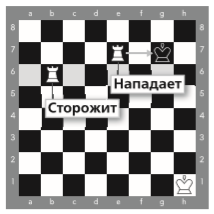 3. Если король партнёра приближается вплотную к атакующей ладье, то последнюю перебрасывают на дальний от короля край доски. Король чёрных угрожает съесть ладью белых – снять с доски сторожа.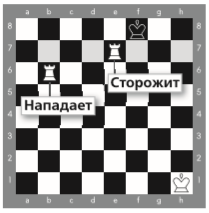 Ладья уходит от нападения, но продолжает сторожить горизонталь a7-h7.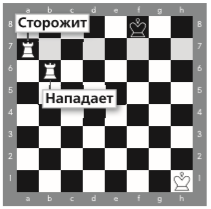 На любой ход чёрного короля, например Кре8, ладья с поля b6 пойдёт на поле b8 и нападёт на короля. 4. После оттеснения короля на край доски ладьи ставят мат.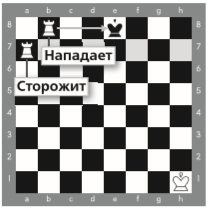 II. Мат ферзём и ладьёй Мат ферзём и ладьёй ставится по тому же плану, что и мат двумя ладьями. Необходимо учесть две важные особенности: — ферзь мобильнее, чем ладья, поэтому увеличивается количество матовых позиций; — увеличивается опасность пата, так как ферзь контролирует больше полей вокруг короля партнёра и отнимает у него свободу передвижения.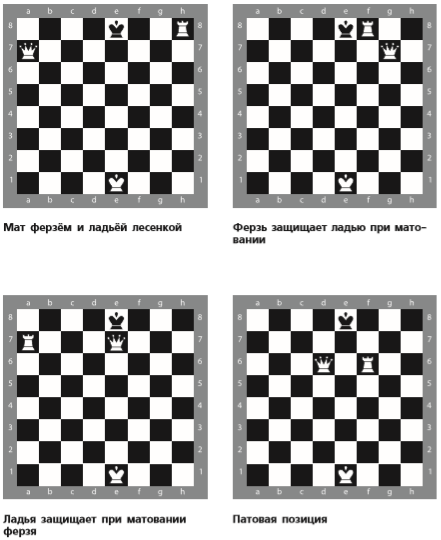 III. Мат ферзём и королём Мат ферзём и королём ставится одинокому королю на краю доски не позже десятого хода из любой позиции. План игры: 1. Выбрать край доски. 2. Оттеснить ферзём на край доски короля партнёра (не давая шахов, ферзь встаёт в положение хода коня по отношению к королю партнёра и, отнимая поля, направляет его к нужному краю).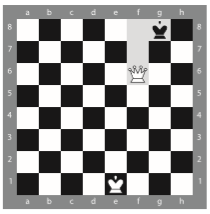 3. Оставить королю партнёра для манёвров два поля.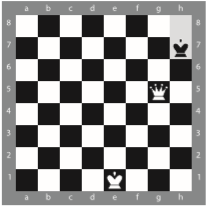 4. Подвести на помощь своего короля.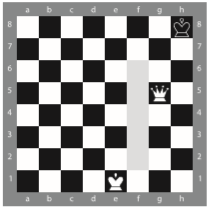 5. Ферзь под защитой короля ставит мат.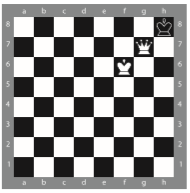 IV. Мат ладьёй и королём Матование ладьёй и королём одинокого короля осуществляется по такому плану: 1. Белые оттесняют чёрного короля на край доски.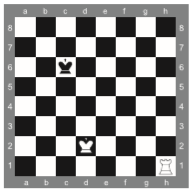 2. Ладья отрезает короля от части доски.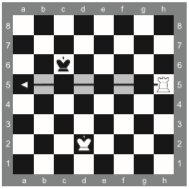 3. Для оттеснения используют обе фигуры – и короля, и ладью; белый король максимально близко подходит к чёрному королю.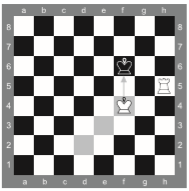 4. При своём ходе в оппозиции матующая сторона делает шах ладьёй королю противника.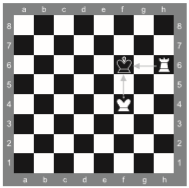 5. Одинокий король получает мат на краю доски.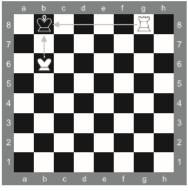 Этапы занятияI. Вступительное слово учителя Ребята, давайте вспомним, кем проводятся официальные шахматные турниры. Кто готов ответить? (Ученики поднимают руки и отвечают на вопрос.) На какие виды делятся шахматные турниры по контролю времени? (Ученики поднимают руки и отвечают на вопрос.) Какие системы проведения шахматных турниров вы знаете, чем они различаются? (Ученики поднимают руки и отвечают на вопрос.) Ребята, сегодня мы с вами вспомним, как матовать одинокого короля двумя ладьями, ферзём и ладьёй, королём и ферзём, королём и ладьёй. II. Постановка учебной задачи и поиск пути её решения Ребята, сегодня мы будем вспоминать, как осуществляется матование короля разными фигурами. Но прежде хотелось бы обратить ваше внимание на следующее: в конце шахматной партии стороне, у которой наблюдается материальное преимущество в виде лишних фигур, необходимо помнить об угрозе пата. Давайте откроем учебник и выполним задание 1. Учитель расставляет на демонстрационной доске позицию с диаграммы 1 из урока 2 учебника. Ребята, как поставить в данной позиции мат? Какой план мата двумя ладьями одинокому королю? Кто готов ответить? (Ученики поднимают руки, отвечают и показывают решение на демонстрационной доске.) Правильный ответ: мат двумя ладьями одинокому королю ставится по следующему плану: 1. Выбирается край доски. 2. Ладьи по очереди отнимают у неприятельского короля свободные поля по вертикали или горизонтали и оттесняют его методом лесенки к краю доски: одна ладья сторожит, другая нападает. 3. При приближении короля партнёра к ладьям ладьи переходят на дальний от короля партнёра край доски, и снова происходит оттеснение по методу лесенки. 4. Когда король оказывается на краю доски, ладьи ставят мат. Учитель расставляет на демонстрационной доске позицию с диаграммы 2 из урока 2 учебника. Ребята, как поставить в данной позиции мат? Какой план мата ферзём и ладьёй одинокому королю? Кто готов ответить? (Ученики поднимают руки, отвечают и показывают решение на демонстрационной доске.) Правильный ответ: мат ферзём и ладьёй ставится по тому же плану, что и мат двумя ладьями. Необходимо учесть две важные особенности: 1. Ферзь мобильнее, чем ладья, поэтому увеличивается количество матовых позиций.2. Увеличивается опасность пата, так как ферзь контролирует больше полей вокруг короля партнёра и отнимает у него свободу передвижения.Учитель расставляет на демонстрационной доске позицию с диаграммы 3 из урока 2 учебника. Ребята, как поставить в данной позиции мат? Какой план мата ферзём и королём одинокому королю? Кто готов ответить? (Ученики поднимают руки, отвечают и показывают решение на демонстрационной доске.) Правильный ответ: мат ферзём и королём ставится одинокому королю на краю доски не позже десятого хода из любой позиции. План игры: 1. Выбрать край доски. 2. Оттеснить ферзём на край доски короля партнёра (не давая шахов, ферзь встаёт в положение хода коня по отношению к королю партнёра и, отнимая поля, направляет его к нужному краю). 3. Оставить королю партнёра для манёвров два поля. 4. Подвести на помощь своего короля. 5. Ферзь под защитой короля ставит мат. Учитель расставляет на демонстрационной доске позицию с диаграммы 4 из урока 2 учебника. Ребята, как поставить в данной позиции мат? Какой план мата королём и ладьёй одинокому королю? Кто готов ответить? (Ученики поднимают руки, отвечают и показывают решение на демонстрационной доске.) Правильный ответ: сторона, имеющая материальный перевес в такой позиции, должна использовать и короля, и ладью для оттеснения чёрного короля на край доски. Когда король сильнейшей стороны занимает ближнюю оппозицию по отношению к королю слабейшей стороны, расположенному на краю доски, ставится мат ладьёй. Ребята, а теперь давайте выполним задание 2 учебника. Что имел в виду художник, изобразивший фигуры именно таким образом? Правильные ответы:Иллюстрация 1 – мат двумя ладьями одинокому королю ставится без участия собственного короля.Иллюстрация 2 – мат одним ферзём поставить одинокому королю нельзя, нужна помощь собственного короля.Иллюстрация 3 – мат ферзём и ладьёй одинокому королю ставится без участия собственного короля.Иллюстрация 4 – мат одной ладьёй поставить одинокому королю нельзя, нужна помощь собственного короля. Ребята, а теперь давайте перейдём к заданию 3 учебника. Нам необходимо поставить мат в два хода.Учитель расставляет на демонстрационной доске позиции с диаграмм 5-8 из урока 2 учебника. Правильные ответы: Диаграмма 5 – 1. ...Лfg6 2. Кph3 Лh6Х (Лh5Х). Диаграмма 6 – 1. Фf6 Кph7 2. Лh8Х. Диаграмма 7 – 1. Фg4 Кph7 2. Фg7Х.Диаграмма 8 – 1. Любой ход по третьей горизонтали ладьёй, кроме Ла3. За ходом белых последует 1. ...Кра1 2. Ла3Х. III. Самостоятельная работа и самопроверка Ребята, давайте выполним задание из урока 2 в рабочей тетради (задание 5 в учебнике). Вам нужно каждому самостоятельно найти мат в два хода на диаграммах и записать свои ответы в рабочую тетрадь. Важно записывать решение полностью. Учитель даёт время учащимся на самостоятельное решение позиций, затем задачи рассматриваются и называются правильные ответы. Учитель расставляет на демонстрационной доске позиции с диаграмм 1-8 из урока 2 рабочей тетради. Правильные ответы: Диаграмма 1 – 1. Лb7+ Кр~8 2. Ла8Х. Диаграмма 2 – 1. Кре6 Крd8 (1. ...Крf8, 2. Фf7Х) 2. Фd7Х. Диаграмма 3 – 1. Лa7+ Кр~8 2. Лh8Х. Диаграмма 4 – 1. Крb3 Крb1 2. Фе1Х. Диаграмма 5 – 1. Крb6 Крa8 2. Лc8Х. Диаграмма 6 – 1. Лc7+ Кр~8 2. Фb8Х. Диаграмма 7 – 1. Лb6+ Крa5 2. Фb4Х. Диаграмма 8 – 1. Лd5 Крf8 2. Лd8Х. (Примечание: знак «~» обозначает любую букву, т. е. король может пойти на любое поле.) IV. Разыгрывание позиций. Решение этюдов Ребята, давайте теперь рассмотрим этюд Б. Горвица (1857) в задании 4 учебника (диаграмма 9). Давайте вспомним, что такое шахматный этюд. Кто готов объяснить? (Ученики поднимают руки и отвечают на вопрос.) Правильный ответ: этюд в шахматах – искусственная позиция, в которой одной из сторон (обычно белым) предлагается выполнить задание без указания количества ходов. Этюд называют искусственной позицией в связи с тем, что эта позиция не из практической партии. Она придумана человеком специально. Учитель расставляет на демонстрационной доске позицию этюда, даёт время на самостоятельное выполнение задания, затем решение проверяется, а позиция разыгрывается на демонстрационной доске. Правильный ответ: 1. Сf2+ Kph5 2. g4+ Kph6 3. Kpf6 Kph7 4. g5 Kph8 5. Cd4 Kph7 6. Cc3 Kph8 7. g6 Ch7 (7. ...fg 8. Kp:g6Х) 8. Kp:f7Х. Ребята, а теперь давайте выполним задание 6 из учебника. Нам необходимо разделиться на пары и разыграть позицию за белых и при ходе за чёрных. Учитель расставляет на демонстрационной доске позицию с диаграммы 10 из урока 2 учебника, даёт время на самостоятельное решение задания, а затем вызывает двух учеников к демонстрационной доске и просит их разыграть позицию. Если у играющего чёрными возникают проблемы, учитель исправляет ошибки и напоминает план матования короля двумя ладьями.V. Подведение итогов Ребята, давайте продолжим фразы: «Сегодня я повторил...», «Расскажу дома, что...».Сегодня мы с вами повторяли планы матования одинокого короля различными фигурами. Этими приёмами очень важно овладеть, чтобы при вашем материальном преимуществе партия закончилась матом королю партнёра, а не патом.5-6. Тактические комбинации и приёмы «связка», «сквозной удар», «двойной удар», «ловля фигуры» (повторение) Цель и задачи занятия: повторить с учащимися изученные ранее тактические приёмы «связка», «двойной удар», «ловля фигуры», «сквозной удар». Основные виды деятельности: рассказ учителя и обсуждение с учащимися поднятой темы, самостоятельное выполнение упражнений из рабочей тетради. Термины: связка, двойной удар, ловля фигуры, сквозной удар. Инвентарь: демонстрационная доска, индивидуальные шахматные доски (по одной на парту). Теоретическая основа Материал уроков 8, 9, 11, 12 из учебника для второго года обучения, а также материал урока 3 из учебника для третьего года обучения. Этапы занятия I. Вступительное слово учителя Ребята, давайте выполним задание 1 из урока 3 и вспомним, что такое тактический приём. Какие тактические приёмы в шахматах мы с вами рассматривали в прошлом году? Какие тактические приёмы вы знаете? (Ученики поднимают руки и отвечают.) Что такое ловля фигур? Что такое сквозной удар? Что такое двойной удар? Что такое связка? (Ученики поднимают руки и отвечают.) II. Постановка учебной задачи и поиск пути её решения Ребята, сегодня мы с вами повторяем тактические приёмы «связка», «двойной удар», «ловля фигуры», «сквозной удар». Для начала рассмотрим подробнее такой тактический приём, как «связка». Необходимо знать, что связка бывает абсолютной и относительной. Учитель даёт определения этих видов связок (с. 21 учебника), а затем расставляет на демонстрационной доске пример абсолютной связки из учебника (диаграмма 1) и даёт к ней комментарий. Убедившись, что дети поняли, что такое абсолютная связка, учитель расставляет на демонстрационной доске пример относительной связки из учебника (диаграмма 2) и даёт к ней комментарий.Ребята, давайте откроем учебник и выполним задание 2. Нам необходимо решить позиции и соотнести каждую диаграмму с названием изображённого на ней тактического приёма. Учитель расставляет на демонстрационной доске позиции с диаграмм 3-6 из урока 3 учебника. Правильные ответы: Диаграмма 3 – 1. d8Ф Кр:d8 2. Л:b8 – и следующим ходом белые забирают ладью на h8. Данная позиция иллюстрирует тактический приём «сквозной удар». Диаграмма 4 – 1. ...Се4! 2. Ф:b4 Л:d1Х. Данная позиция иллюстрирует тактический приём «связка». Диаграмма 5 – 1. а5 Сd4 2. с3 – и белые ловят чёрного слона. Данная позиция иллюстрирует такой тактический приём, как «ловля фигур». Диаграмма 6 – 1. ...е4 – и следующим ходом чёрные забирают коня на f3. Данная позиция иллюстрирует тактический приём «двойной удар» (пешечная вилка).Ребята, давайте теперь выполним задание 3 из учебника. Эмануил Ласкер говорил, что «красота шахматной комбинации в том, что она всегда правдива». Как вы думаете, какой смысл второй чемпион мира по шахматам вложил в своё высказывание? Кто готов объяснить? Вы согласны с этим высказыванием? (Ученики поднимают руки и отвечают на вопрос.) Вариант правильного ответа: в отличие от позиционных шахматных решений, шахматную комбинацию всегда можно проверить расчётом. Если комбинация корректна, то она форсированно приводит к искомому результату и не может быть опровергнута партнёром.III. Самостоятельная работа и самопроверкаРебята, давайте выполним задание из урока 3 в рабочей тетради (задание 4 в учебнике). Каждый должен самостоятельно решить задачи на диаграммах и записать свои ответы в рабочую тетрадь, а также соотнести каждую диаграмму с названием того тактического приёма, который был применён. Важно записывать решение полностью. Учитель даёт учащимся время на самостоятельное решение позиций, а затем решения разбираются. Учитель расставляет на демонстрационной доске позиции с диаграмм 1-8 из урока 3 рабочей тетради. Правильные ответы: Диаграмма 1 – 1. Ф:g6+ Kph8 2. C:f7. Данная позиция иллюстрирует тактический приём «связка». Диаграмма 2 – 1. Ке8+ – и белые следующим ходом забирают ферзя и остаются с лишней фигурой в эндшпиле. Данная позиция иллюстрирует такой тактический приём, как «двойной удар» (коневая вилка). Диаграмма 3 – 1. Фd6 Л:b7 2. Ф:d8. Данная позиция иллюстрирует тактический приём «связка».Диаграмма 4 – 1. Сd6 – и чёрный конь попался, следующими ходами белый король подойдёт к нему и заберёт. Данная позиция иллюстрирует тактический приём «ловля фигур». Диаграмма 5 – 1. b4 Kp:b4 (1. ...Ф:b4 2. Сf8+) 2. Сd2+ – и чёрные забирают следующим ходом ферзя. Данная позиция иллюстрирует тактический приём «сквозной удар». Диаграмма 6 – 1. Л:а5 Кр:а5 2. а7 а1Ф 3. а8Ф+ Крb5 4. Ф:а1. Данная позиция иллюстрирует такой тактический приём, как «сквозной удар». IV. Разыгрывание позиций. Решение этюдов Ребята, давайте теперь рассмотрим окончание этюда А. П. Максимовского (1976) в задании 5 учебника. Учитель расставляет на демонстрационной доске позицию с диаграммы 7 учебника и даёт комментарий. Ребята, а теперь давайте перейдём к заданию 6 учебника. Вам необходимо разделиться на пары и разыграть позицию, показанную на диаграмме 8, за белых и за чёрных. Учитель даёт время на самостоятельное решение задания. Затем учитель вызывает двух учеников к демонстрационной доске и просит разыграть разбираемую позицию. Если у играющего белыми возникают проблемы, то учитель напоминает, что белые должны оттеснить чёрного короля на край доски. V. Подведение итогов Ребята, давайте продолжим фразы: «Сегодня я вспомнил тактические приёмы...», «Мне захотелось...». Сегодня мы с вами повторяли, что такое связка, двойной удар, сквозной удар и ловля фигур. Давайте ещё раз дадим определения этих понятий. Кто готов выйти к демонстрационной доске и показать какой-то один или все рассмотренные на уроке приёмы? (Ученики поднимают руки и отвечают.)7-8. Тактические комбинации и приёмы «двойной шах», «открытый шах» (повторение) Цель и задачи занятия: повторить с учащимися изученные ранее тактические приёмы «двойной шах» и «открытый шах». Основные виды деятельности: рассказ учителя и обсуждение с учащимися поднятой темы, самостоятельное выполнение упражнений из рабочей тетради. Термины: двойной шах, открытый шах. Инвентарь: демонстрационная доска, индивидуальные шахматные доски (по одной на парту). Теоретическая основа Материал уроков 15, 16 из учебника для второго года обучения, а также материал урока 4 из учебника для третьего года обучения.Этапы занятияI. Вступительное слово учителя Ребята, мы продолжаем повторять тактические приёмы в шахматах. На прошлом уроке мы разбирали такие тактические приёмы, как «ловля фигур», «связка», «сквозной удар» и «двойной удар». Давайте ещё раз дадим определения этих тактических приёмов. II. Постановка учебной задачи и поиск пути её решения Тема сегодняшнего урока – открытый шах и двойной шах. Ребята, давайте откроем учебник и выполним задание 1 из урока 4. Кто готов расставить пример открытого шаха на демонстрационной доске? (Ученики поднимают руки и отвечают.) Правильный ответ: открытый шах – ситуация, когда шах объявляется не той фигурой, которая сделала ход, а фигурой, находящейся позади неё. В качестве примера подойдёт любая возможная позиция на доске, иллюстрирующая данный приём. Кто готов расставить пример двойного шаха на демонстрационной доске? Какие существуют способы защиты от двойного шаха? (Ученики поднимают руки и отвечают.) Правильный ответ: двойной шах – это шах, при котором на короля противника нападают одновременно две фигуры. В качестве примера подойдёт любая возможная позиция на доске, иллюстрирующая данный приём. Единственная защита при двойном шахе – отойти королём. Следует помнить, что двойной шах не может поставить король атакующей стороны, не может быть объявлен двумя конями или двумя слонами. Ребята, давайте перейдём к заданию 2 учебника. Какие фигуры в шахматах называются дальнобойными и почему? (Ученики поднимают руки и отвечают.) Правильный ответ: дальнобойные фигуры – фигуры, удары которых распространяются на все поля вертикали, горизонтали или диагонали, – ферзь, слон и ладья. Ребята, что бы вы выбрали: выиграть ферзя у партнёра или поставить ему мат? (Ученики поднимают руки и отвечают на вопрос.)Правильный ответ: поставить мат. Мат на доске сразу заканчивает партию и приводит к победе одного из участников борьбы. Поставить мат – цель игры в шахматы. Ребята, давайте выполним задание 3 из учебника. Как с помощью двойного шаха чёрные могут выиграть партию? Учитель расставляет на демонстрационной доске позицию с диаграммы 1. Правильный ответ: 1. ...Л:h4++ 2. Kpg1 Лh1Х. Ребята, а теперь давайте рассмотрим задание 4 учебника. Учитель расставляет на демонстрационной доске начальную позицию и вместе с учащимися анализирует партию. В ходе этого на демонстрационной доске появляются и разбираются позиции с диаграмм 2—5 урока 4 учебника. А теперь давайте перейдём к заданию 5 учебника. Учитель расставляет на демонстрационной доске позицию с диаграммы 6 и показывает варианты двойного и открытого шаха (диаграммы 7, 8).III. Самостоятельная работа и самопроверка Ребята, давайте выполним задание из урока 4 в рабочей тетради (задание 6 в учебнике). Каждый должен самостоятельно решить задачи на диаграммах и записать свои ответы в рабочую тетрадь. Важно записывать решение полностью. Учитель даёт учащимся время на самостоятельное решение позиций, а затем решения разбираются. Учитель расставляет на демонстрационной доске позиции с диаграмм 1-6 из урока 4 рабочей тетради. Правильные ответы: Диаграмма 1 – 1. Ф:h7+ Кp:h7 2. Лh3++ Крg7 3. Лh7Х. Диаграмма 2 – 1. ...Ф:g3+ 2. Кp:g3 (если король белых не забирает чёрного ферзя и уходит из-под шаха, то 2. ...Ф:g1+!) С:f6+ 3. Кph2 (или любое другое возможное поле) С:b2, и чёрные остаются с лишними фигурой и пешкой. Диаграмма 3 – 1. Кf7+ C:f7 2. Ф:h7+ Кp:h7 3. Cf5Х. Диаграмма 4 – 1. ...Л:h2+ 2. Кp:h2 Кg4++ 3. Кpg3 Кf5+ 4. Кp:g4 Фh4Х. Диаграмма 5 – 1. Лh7+ Кp:h7 2. К:f8++ Кpg7 3. Фh7+ Кp:f8 (3. ...Кpf6 4. К:d7x или 4. Фh6Х) 4. Фh8Х. Диаграмма 6 – 1. Сg6+ Кpg8 2. Фh7+ Кpf8 3. Ф:f8Х. IV. Разыгрывание позиций. Решение этюдов Ребята, давайте теперь рассмотрим этюд А. А. Троицкого в задании 7 учебника.Учитель расставляет на демонстрационной доске позицию с диаграммы 9. Правильный ответ: 1. Лс8! Л:а7, иначе белые поставят ферзя, 2. Крb6+, и следующим ходом белые забирают ладью чёрных. V. Подведение итогов Ребята, давайте продолжим фразы: «Сегодня я повторил...», «Мне захотелось...». Сегодня мы с вами повторяли, что такое открытый шах и двойной шах. Кто готов дать определения этих терминов? (Ученики поднимают руки и отвечают.)9-10. Конкурс решения позиций: как бы вы сыграли? Цель и задачи занятия: развивать практические навыки в игре, решать позиции.Основные виды деятельности: решение учениками шахматных заданий. Термины: открытый шах, двойной шах, вилка. Инвентарь: демонстрационная доска, индивидуальные шахматные доски (по одной на парту). Этапы занятияI. Вступительное слово учителя Ребята, чтобы научиться быстро находить комбинации в шахматной партии, необходимо изучать всё новые и новые тактические приёмы, а также как можно больше тренироваться в решении различных позиций. Сегодня мы с вами потренируемся в самостоятельном решении позиций на уже изученные тактические приёмы. Давайте повторим, какие тактические приёмы мы с вами уже изучили. Кто готов ответить? (Ученики поднимают руки и отвечают на вопросы.) II. Постановка учебной задачи и поиск пути её решения Ребята, давайте откроем учебник и выполним задание 1 из урока 5. Учитель расставляет на демонстрационной доске позицию с диаграммы 1 учебника и показывает, в чём заключается тактический приём «вилка». Ребята, а теперь давайте перейдём к заданию 2 учебника. Учитель расставляет на демонстрационной доске позицию с диаграммы 2 учебника и разбирает ходы. Какую угрозу создали белые? Кто готов ответить? Правильный ответ: 3. Фg7Х. Ребята, почему чёрные не продолжили партию и сдались? Правильный ответ: 3. ...Фg8 4. Фf6+ Фg7 5. Ф:g7Х. III. Самостоятельная работа и самопроверка Ребята, давайте выполним задание из урока 5 в рабочей тетради (задание 3 в учебнике). Каждый должен самостоятельно решить задачи на диаграммах и записать свои ответы в рабочую тетрадь. Важно записывать решение полностью. Учитель даёт учащимся время на самостоятельное решение позиций, а затем решения разбираются.Учитель расставляет на демонстрационной доске позиции с диаграмм 1-8 из урока 5 рабочей тетради. Правильные ответы: Диаграмма 1 – 1. Л:е4 Л:е4 2. Л:е4 Л:е4 3. Сс2 – и белые остаются с лишним слоном. Диаграмма 2 – 1. Кс6 Крf6 2. Cc8 – и белые поймали ладью чёрных. Диаграмма 3 – 1. ...Л:d2 2. Ф:d2 с3+ 3. Kр:с3 Ке4+ (3. Ф:с3 Ка4+). Диаграмма 4 – 1. Се2 – чёрный конь поймался. Диаграмма 5 – 1. Ф:f6+ Л:f6 2. Л:g8+ Кр:g8 (2. ...Крh7 3. Kf6Х) 3. K:f6+ Крf7 4. K:h5 – и белые остаются с лишней фигурой.Диаграмма 6 – 1. Фd8+ Кр:d8 2. Кс6+ Кре8 3. Лd8Х. Диаграмма 7 – 1. Сс5 Л:b3 2. Сf8+ Крg8 3. Сh6Х. Диаграмма 8 – 1. ...Khg3+ 2. Kрg1 Ф:h2+ 3. Кр:h2 Лh8+ 4. С:h8 Л:h8+ 5. Крg1 Лh1Х. За каждую правильно решённую позицию ученики ставят себе один балл. Затем баллы суммируются и подводятся итоги. IV. Разыгрывание позиций. Решение этюдов Ребята, давайте теперь рассмотрим этюд С. Исраелова (1979) в задании 4 учебника. Учитель расставляет на демонстрационной доске позицию с диаграммы 4 учебника и комментирует её. V. Подведение итогов Ребята, продолжите фразы: «Сегодня я выполнял задания...», «У меня получилось...». Давайте подведём итог нашего сегодняшнего занятия. Мы вспомнили различные тактические приёмы и потренировались в их применении. 11-12. Тактический приём «завлечение» Цель и задачи занятия: познакомить учащихся с приёмом «завлечение» и рассмотреть его практическое применение.Основные виды деятельности: рассказ учителя и обсуждение с учащимися поднятой темы, самостоятельное выполнение упражнений из рабочей тетради. Термин: завлечение. Инвентарь: демонстрационная доска, индивидуальные шахматные доски (по одной на парту). Теоретическая основа Материал урока 6 из учебника для третьего года обучения, а также следующий пример: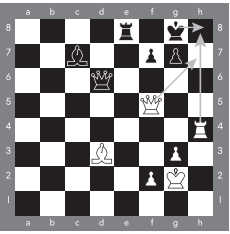 На представленной диаграмме показан приём «завлечение»: ладья завлекает короля чёрных на поле h8, где он получает мат последующим ходом 2. Фh7. Этапы занятияI. Вступительное слово учителя Ребята, мы продолжаем знакомиться с тактическими приёмами в шахматах. Сегодня мы узнаем, что такое завлечение и как выполнять данный приём. II. Постановка учебной задачи и поиск пути её решения Учитель даёт определение приёма «завлечение» и предлагает учащимся рассмотреть позицию, на которой он представлен. Для этого на демонстрационной доске он расставляет позицию с диаграммы 1 из урока 6 учебника. Ребята, почему у белых нашлась тактическая возможность применить приём «завлечение»? Правильный ответ: неудачное расположение чёрного ферзя; если бы ферзь чёрных располагался активнее, они бы реализовали своё материальное преимущество. Затем на демонстрационной доске разбирается пример с диаграммы 2 учебника.Ребята, а теперь давайте выполним задание 1 из учебника. Нам нужно найти, как с помощью тактического приёма «завлечение» поставить мат. Учитель расставляет на демонстрационной доске позиции с диаграмм 3-4 учебника. Правильные ответы: Диаграмма 3 – 1. Лh8+ Кp:h8 2. Фh7Х. Диаграмма 4 – 1. Фh8+ Кp:h8 2. Л:f8Х. Ребята, давайте выполним задание 2 учебника. Нам нужно найти, как с помощью тактического приёма «завлечение» получить материальное преимущество. Учитель расставляет на демонстрационной доске позиции с диаграмм 5-8 учебника. Правильные ответы: Диаграмма 5 – 1. Лh8+ Кp:h8 2. К:f7+; белые забирают ферзя. В случае 1. Лh8+ K:h8 чёрные получают мат: 2. Фh7+ Кpf8 3. Ф:h8Х. Диаграмма 6 – 1. C:c7+!; в случае если чёрные отклоняют жертву и отходят королём, белые забирают ладью на d8, тем самым выигрывая качество. 1. ...Кр:с7 2. d6+! На 2. ...Кр:d6 последует 3. Кf5+, на 2. ...Ф:d6 Kb5+ c выигрышем в обоих случаях ферзя. Диаграмма 7 – 1. ...Ла1+ 2. Кр:а1 К:с2+ с выигрышем ферзя. Диаграмма 8 – 1. Фd5+! Ф:d5 2. g8Ф+ – и чёрные теряют своего ферзя.Ребята, давайте выполним задание 3 из учебника. Нам нужно найти, как с помощью тактического приёма «завлечение» поставить мат в три хода. Учитель расставляет на демонстрационной доске позицию с диаграммы 9. В качестве подсказки в учебнике на диаграмме 10 изображена позиция, которая должна у нас получиться. Правильный ответ: 1. Ф:h7+ Кp:h7 2. hg+ Кp:g6 3. Cе4Х. Ребята, давайте выполним теперь задание 5 учебника и рассмотрим этюд Д. Лолли (1763). Учитель расставляет на демонстрационной доске позицию. Правильный ответ: 1. Лb5! Король чёрных завлекается на линию b: 1. ...Кр:b5 2. b7 b1Ф 3. b8Ф+ – и белые забирают чёрного ферзя. III. Самостоятельная работа и самопроверка Ребята, давайте выполним задание из урока 6 в рабочей тетради (задание 4 в учебнике). Каждый должен самостоятельно решить задачи на диаграммах и записать свои ответы в рабочую тетрадь. Важно записывать решение полностью. Учитель даёт учащимся время на самостоятельное решение позиций, а затем решения разбираются. Учитель расставляет на демонстрационной доске позиции с диаграмм 1-5 из урока 6 рабочей тетради. Правильные ответы: Диаграмма 1 – 1. Сс6+! Кр:с6 2. Фа4+ – и следующим ходом белые забирают чёрного ферзя. Диаграмма 2 – 1. Фа4+! Кр:а4 2. Ла6Х. Диаграмма 3 – 1. Л:е7 Ф:е7 2. Кf5+ – и чёрные остаются без ферзя. Диаграмма 4 – 1. Лh6+ Кpd7 (e7, f7) 2. Лh8 с угрозой поставить ферзя а8Ф 2. ...Л:а7 3. Лh7+ с выигрышем ладьи. Диаграмма 5 – 1. ...Ф:g2+ 2. Kp:g2 Kf4++. Ребята, как называется этот тактический приём? Правильный ответ: двойной шах. 3. Крg1 – Kh3Х.IV. Подведение итогов Ребята, давайте продолжим фразы: «Теперь я умею...», «Для того чтобы поймать фигуру, мне нужно...». Сегодня мы с вами изучали тактический приём «завлечение». Давайте вспомним его определение. 13-14. Тактический приём «отвлечение» Цель и задачи занятия: познакомить учащихся с приёмом «отвлечение» и рассмотреть его практическое применение. Основные виды деятельности: рассказ учителя и обсуждение с учащимися поднятой темы, самостоятельное выполнение упражнений из рабочей тетради.Термин: отвлечение. Инвентарь: демонстрационная доска, индивидуальные шахматные доски (по одной на парту). Теоретическая основа Материал урока 7 из учебника для третьего года обучения, а также следующий пример: 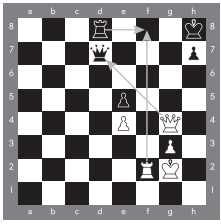 На представленной диаграмме показан приём «отвлечение»: белые ходом 1. Лf8 отвлекают чёрную ладью от защиты ферзя. Следует 1. ...Лf8 2. Фd7. Этапы занятияI. Вступительное слово учителя Ребята, мы продолжаем знакомиться с тактическими приёмами в шахматах. Сегодня мы узнаем, что такое отвлечение и как выполнять данный приём. II. Постановка учебной задачи и поиск пути её решения Учитель даёт определение приёма «отвлечение» и предлагает учащимся рассмотреть позиции, на которых он представлен. Для этого на демонстрационной доске сначала расставляется позиция «отвлечение от защиты важного поля» (диаграмма 1). Ребята, что последует в случае, если чёрные попытаются защитить слона 1. ...Фc8, ведь белые угрожают поставить мат ходом Ф:b7, как вы думаете? Правильный ответ: 2. Лd8! Ф:d8 3. Фb7Х. Затем на демонстрационной доске расставляется позиция «отвлечение от защиты фигуры» (диаграмма 2). Ребята, а теперь давайте выполним задание 1 из учебника. Нам нужно найти, как с помощью тактического приёма «отвлечение» выиграть материал.Учитель расставляет на демонстрационной доске позиции с диаграмм 3-6 учебника. Правильные ответы: Диаграмма 3 – 1. Лg8+ Кp:g8 2. Ф:е7. Диаграмма 4 – 1. Лс8+! Ф:с8 2. Ф:а5х. В случае если чёрные пойдут 1. ...Кра7, следует мат 2. Фf7+ Кpa6 3. Фb7Х. Диаграмма 5 – 1. ...Сf1+ – и следующим ходом чёрные забирают ферзя белых. Диаграмма 6 – 1. Ф:h4 C:h4 2. Ле8+ Крh7 3. Лh8Х. Ребята, давайте выполним задание 2 из учебника и ответим на вопросы. Правильные ответы: Вопрос 1 – чёрные поставят белым мат ходом Фе2. Вопрос 2 – 1. ...С:b4! III. Самостоятельная работа и самопроверка Ребята, давайте выполним задание из урока 7 в рабочей тетради (задание 4 в учебнике). Каждый должен самостоятельно решить задачи на диаграммах и записать свои ответы в рабочую тетрадь. Важно записывать решение полностью. Учитель даёт учащимся время на самостоятельное решение позиций, а затем решения разбираются. Учитель расставляет на демонстрационной доске позиции с диаграмм 1-6 из 7-го урока рабочей тетради. Правильные ответы: Диаграмма 1 – 1. Лh8+ Кp:h8 2. Ф:f8. Диаграмма 2 – 1. Ла6 Л:а6 2. с1Ф. Диаграмма 3 – 1. Фh8+ Кр:h8 2. Л:f8Х. Диаграмма 4 – 1. Кh5 Л:е2 2. К:f6+ Кpg7 3. Кh5+ Кpg8 4. Kp:е2, и белые остаются с лишним конём. Диаграмма 5 – 1. Фс7! На любое взятие ферзя следует Л:е8 с матом. Диаграмма 6 – 1. Сb2+ Л:b2 2. Ле8+ Ф:е8 3. Фg7Х. IV. Разыгрывание позиций. Решение этюдов Ребята, давайте теперь решим этюд П. Дамиано (1512) из задания 3 учебника. Как с помощью тактического приёма «отвлечение» провести пешку в ферзи? Учитель расставляет на демонстрационной доске позицию (диаграмма 8). Правильный ответ: 1. Кd4+; белые отвлекают коня чёрных от защиты поля превращения белой пешки и проводят пешку в ферзи. Затем учитель расставляет на демонстрационной доске позицию из задания 5 учебника (диаграмма 9) и просит учеников разделиться по парам и разыграть её. Если у играющего белыми возникают проблемы, то учитель вызывает двух учеников к демонстрационной доске и просит их разыграть позицию, напоминая, что белые должны использовать и короля, и ладью для оттеснения чёрного короля на край доски.V. Подведение итогов Ребята, давайте продолжим фразы: «Теперь я умею...», «Было интересно...». Сегодня мы с вами изучали тактический приём «отвлечение». Давайте вспомним его определение. Запомните этот приём и постарайтесь применить его в одной из ближайших партий. 15-16. Тактический приём «уничтожение защиты» Цель и задачи занятия: познакомить учащихся с тактическим приёмом «уничтожение защиты» и рассмотреть его практическое применение. Основные виды деятельности: рассказ учителя и обсуждение с обучающимися поднятой темы, самостоятельное выполнение упражнений из рабочей тетради. Термин: уничтожение защиты. Инвентарь: демонстрационная доска, индивидуальные шахматные доски (по одной на парту). Теоретическая основа Материал урока 8 из учебника для третьего года обучения, а также следующий пример: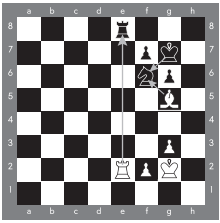 На представленной диаграмме чёрный конь на f6 является защитником ладьи на поле е8. Белые ходом 1. С:f6+ уничтожают защитника ладьи, причём этот ход делается с шахом чёрному королю. Следуют ходы 1. ...Крf6 и 2. Ле8 с выигрышем ладьи. Этапы занятияI. Вступительное слово учителя Ребята, мы продолжаем знакомиться с тактическими приёмами в шахматах. Сегодня мы узнаем, что такое уничтожение защиты и как выполнять данный приём.II. Постановка учебной задачи и поиск пути её решения Учитель даёт определение приёма «уничтожение защиты» и предлагает учащимся рассмотреть позиции, на которых он представлен. Для этого на демонстрационной доске он расставляет позиции с диаграмм 1 и 2 из урока 8 учебника. Ребята, а теперь давайте выполним задание 1 из учебника. Нам нужно найти, как с помощью тактического приёма «уничтожение защиты» поставить мат. Учитель расставляет на демонстрационной доске позиции с диаграмм 3-5. Правильные ответы: Диаграмма 3 – 1. Ф:d4+ Л:d4 2. b6Х. Диаграмма 4 – 1. К:c7+ C:c7 2. Cb5Х. Диаграмма 5 – 1. Ф:е5 de 2. Лh8+ Кpg7 3. Л1h7Х. А теперь давайте выполним задание 2 из учебника. Нам нужно с помощью тактического приёма «уничтожение защиты» выиграть материал. Учитель расставляет на демонстрационной доске позиции с диаграмм 6-7. Правильные ответы: Диаграмма 6 – 1. Л:с6+ bc 2. Кp:f3, и белые остаются с лишней фигурой. Диаграмма 7 – 1. ...Л:с3 2. bc К:e4, и следующим ходом чёрные возвращают качество, выиграв при этом пешку. III. Самостоятельная работа и самопроверка Ребята, давайте выполним задание из урока 8 в рабочей тетради (задание 3 в учебнике). Каждый должен самостоятельно решить задачи на диаграммах и записать свои ответы в рабочую тетрадь. Важно записывать решение полностью. Учитель даёт учащимся время на самостоятельное решение позиций, а затем решения разбираются. Учитель расставляет на демонстрационной доске позиции с диаграмм 1-6 из 8-го урока рабочей тетради. Правильные ответы: Диаграмма 1 – 1. Л:f6! На любое взятие ладьи следует мат: 2. Ф:h7Х. Диаграмма 2 – 1. Ф:f8+ Кp:f8 2. Ch6+ Кpg8 3. Ле8Х. Диаграмма 3 – 1. Л:g6, в случае 1. ...Ф:g6 чёрные теряют ферзя за ладью, на взятие пешкой последует 2. Фf7+ Крh8 3. Ф:е8Х. Диаграмма 4 – 1. Ф:h7 Кp:h7 2. Лh3Х. Диаграмма 5 – 1. Ф:с8 Ф:с8 2. Ле8+ Ф:е8 3. Л:е8Х. Диаграмма 6 – 1. Ф:d5+ cd 2. Кp:g2 – и белая пешка «а» проходит в ферзи. IV. Разыгрывание позиций. Решение этюдов Ребята, давайте теперь рассмотрим этюд Л. Куббеля (1934) в задании 4 учебника.Учитель расставляет на демонстрационной доске позицию. Правильный ответ: 1. Фе5+ К:е5 2. fe Крc7 3. еf+ Крd8 4. fg c выигрышем. Можно рассмотреть с обучающимися и второе решение: 1. Крb6! – и чёрные не в состоянии защититься от матовых угроз. Подробнее: 1. ...Кe4 2. Фa3+ Кb4 3. Ф:b4+ Кc5 4. Ф:c5Х. V. Подведение итогов Ребята, давайте продолжим фразы: «Теперь я умею...», «Для того чтобы поймать фигуру, мне нужно...». Сегодня мы с вами изучали такой тактический приём, как «уничтожение защиты». Давайте ещё раз повторим, что такое уничтожение защиты. Чем уничтожение защиты отличается от тактического приёма «отвлечение»? Примерный ответ: при уничтожении защиты происходит устранение мешающей фигуры партнёра, а при отвлечении мы ухудшаем для соперника положение данной фигуры.17-18. Тактический приём «спёртый мат» Цель и задачи занятия: познакомить учащихся с тактическим приёмом «спёртый мат» и рассмотреть его практическое применение. Основные виды деятельности: рассказ учителя и обсуждение с учащимися поднятой темы, самостоятельное выполнение упражнений из рабочей тетради.Термин: спёртый мат. Инвентарь: демонстрационная доска, индивидуальные шахматные доски (по одной на парту). Теоретическая основа Материал урока 9 из учебника для третьего года обучения, а также следующий пример: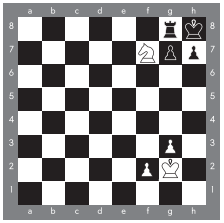 На представленной диаграмме белый конь ставит мат чёрному королю, запертому своими же фигурами. Этапы занятияI. Вступительное слово учителя Ребята, мы продолжаем знакомиться с тактическими приёмами в шахматах. Сегодня мы узнаем, что такое спёртый мат и как выполнять данный приём. II. Постановка учебной задачи и поиск пути её решения Учитель предлагает учащимся рассмотреть позиции, на которых представлен приём «спёртый мат». Для этого на демонстрационной доске он расставляет позиции с диаграммы 1 из урока 9 учебника и задаёт вопросы из задания 1. Правильные ответы: Вопрос 1 – на доске возник спёртый мат. Вопрос 2 – собственные фигуры чёрного короля заблокировали все возможные поля для отступления. Вопрос 3 – отойти ладьёй, сделать «форточку». Затем учитель даёт определение понятия «спёртый мат». Ребята, давайте рассмотрим классический пример спёртого мата. Учитель расставляет на демонстрационной доске позицию с диаграммы 2 учебника и комментирует её. Затем он предлагает учащимся ответить на вопросы: 1. Почему белые сразу не могут воспользоваться вариантом 1. Фg8+ Л:g8 2. Кf7Х? 2. Какие тактические приёмы встретились в решении данной позиции? Правильные ответы: Вопрос 1 – чёрным не обязательно на 1. Фg8+ забирать ферзя ладьёй. 1. Фg8+ Кp:g8 – и белые просто остаются без ферзя. Вопрос 2 – двойной шах, завлечение. Ребята, а теперь давайте выполним задание 2 в учебнике. Нам нужно поставить спёртый мат. Учитель расставляет на демонстрационной доске позицию с диаграммы 3. Правильный ответ: 1. Фb8+! Ф:b8 2. Кb6Х. Ребята, а теперь давайте рассмотрим задание 3 из учебника и проанализируем партию, сыгранную в начале XIX века. Учитель расставляет на демонстрационной доске позицию с диаграммы 4 и комментирует ходы. Ребята, давайте выполним задание 4 из учебника. Используя тактические приёмы «двойной шах» и «спёртый мат», мы должны найти мат в четыре хода. В качестве подсказки можно использовать диаграмму, на которой изображена конечная позиция (диаграмма 6).Учитель расставляет на демонстрационной доске начальную позицию (диаграмма 5). Правильный ответ: 1. Кg6+ Кph7 2. Кf8++ Кph8 3. Фh7+ К:h7 Кg6Х. III. Самостоятельная работа и самопроверка Ребята, давайте выполним задание из урока 9 в рабочей тетради (задание 5 в учебнике). Каждый должен самостоятельно решить задачи на диаграммах и записать свои ответы в рабочую тетрадь. Важно записывать решение полностью. Учитель даёт учащимся время на самостоятельное решение позиций, а затем решения разбираются. Учитель расставляет на демонстрационной доске позиции с диаграмм 1-4 из 9-го урока рабочей тетради. Правильные ответы: Диаграмма 1 – 1. Кg6++ Кpg8 2. Фf8+ Л:f8 3. Ке7Х. Диаграмма 2 – 1. Кf7 Кpg8 2. Кh6+ Кph8 (2. ...Кpf8 3. Фf7Х) 3. Фg8+ Л:g8 4. Кf7Х. Диаграмма 3 – 1. Ф:g7+ К:g7 2. Кf6Х. Диаграмма 4 – 1. Фd8+ Л:d8 2. Кc7Х. Ребята, а теперь давайте приступим к заданию 2 в рабочей тетради. Нам нужно проанализировать шахматную партию и найти мат в один ход. Правильный ответ: 6. Кd6Х. Последний ход чёрных был грубой ошибкой. IV. Разыгрывание позиций. Решение этюдовРебята, давайте теперь рассмотрим окончание этюда В. Веича (1967) в задании 6 учебника.Учитель расставляет на демонстрационной доске позицию и даёт учащимся время на самостоятельное решение задания. Затем задание проверяется, а позиция разыгрывается на демонстрационной доске. Правильный ответ: два варианта решения: 1) 1. Кр:f3 Ce1 2. Кe3Х; 2) 1. Кр:f3 Cg1 2. Кg3Х. V. Подведение итогов Ребята, давайте продолжим фразы: «Теперь я знаю...», «Меня удивило, что...». Ребята, сегодня мы с вами изучали такой тактический приём, как «спёртый мат». Давайте ещё раз дадим определение этого понятия. Какими тактическими приёмами сопровождается спёртый мат? 19-20. Сочетание тактических приёмов Цель и задачи занятия: повторить с учащимися тактические приёмы, рассмотреть их сочетание и применение.Основные виды деятельности: рассказ учителя и обсуждение с учащимися поднятой темы, самостоятельное выполнение упражнений из рабочей тетради. Термины: новых терминов нет, используются известные понятия. Инвентарь: демонстрационная доска, индивидуальные шахматные доски (по одной на парту). Теоретическая основа Зачастую шахматная комбинация состоит из нескольких тактических приёмов, сочетание которых и приводит к желаемому результату. Спёртый мат – мат конём, при котором собственные фигуры отнимают у короля все поля для отступления. Тактический приём «спёртый мат» всегда сопровождается другими тактическими приёмами – двойным шахом, завлечением, отвлечением, уничтожением защиты и прочими. Этапы занятияI. Вступительное слово учителя Ребята, мы продолжаем знакомиться с тактическими приёмами в шахматах. Сегодня мы узнаем, как сочетать различные тактические приёмы при решении шахматных позиций.II. Постановка учебной задачи и поиск пути её решения Ребята, мы с вами изучили различные тактические приёмы и потренировались в применении их на практике. Часто случается, что, для того чтобы получить преимущество или поставить мат, нельзя обойтись одним тактическим приёмом, их можно и нужно сочетать. Давайте выполним задание 1 из учебника и перечислим известные нам тактические приёмы, а затем перейдём к заданию 2 и ответим на вопросы. Учитель расставляет на демонстрационной доске позиции с диаграмм 1 и 2 учебника. Правильные ответы: Диаграмма 1: Вопрос 1 – чёрные не могут съесть ладью, поскольку на любое её взятие последует 2. Ле5Х. Вопрос 2 – уничтожение защиты. Диаграмма 2: Вопрос 1 – на 3. Кр:а2 последует 3. ...bcК! Чёрные превращают пешку в коня, а не ферзя, ставят вилку на короля и ферзя белых и остаются с лишней фигурой в эндшпиле. Вопрос 2 – завлечение, двойной удар (вилка). Ребята, давайте выполним задание 3 из учебника. Учитель расставляет на демонстрационной доске начальную позицию (диаграмма 3) и по мере разворачивания партии задаёт ученикам вопросы. Правильные ответы: Вопрос 1 (2. f4 d5 – какой тактический приём применили чёрные?) – контрнападение. Вопрос 2 (6. c4 Сb4+ – какой приём защиты применили чёрные?) – контрнападение.Вопрос 3 (8. Сe2 Кe3 – какой тактический приём применили чёрные?) – связка. Вопрос 4 (9. Фa4+! – какой тактический приём применили белые?) – контрнападение. Вопрос 5 (12. Фd3 – из-за какого тактического приёма белые не могут пойти 12. Ф:b4?) – из-за двойного удара (вилки) 12. ...Кс2+. Вопрос 6 (13. Фb5+ c6 – какой приём защиты применили чёрные?) – контрнападение. Вопрос 7 (15. Кр:d2 Кd5 – какой тактический приём применили чёрные?) – ловля фигуры. III. Самостоятельная работа и самопроверка Ребята, давайте выполним задание 1 в рабочей тетради (задание 4 в учебнике). Каждый должен самостоятельно решить задачи на диаграммах и записать свои ответы в рабочую тетрадь. Важно записывать решение полностью. Учитель даёт учащимся время на самостоятельное решение позиций, а затем решения разбираются. Учитель расставляет на демонстрационной доске позиции с диаграмм 1-3 из 10-го урока рабочей тетради. Правильные ответы: Диаграмма 1 – 1. ...Сf3? 2. Kf6Х! Данная задача иллюстрирует такой тактический приём, как «двойной шах». Диаграмма 2 – 1. ...Кf6 2. gh+ К:h5 3. Cg6Х. Данная задача иллюстрирует такой тактический приём, как «двойной шах». Диаграмма 3 – 1. Ф:g7+ Кр:g7 2. Кe6++ Кpg8 3. K:d8, и белые остаются с лишним слоном. В решении данной задачи мы применили такие тактические приёмы, как «завлечение» и «двойной шах». Ребята, а теперь давайте приступим к заданию 2 в рабочей тетради. Нам нужно проанализировать шахматную партию и ответить на вопросы. Учитель расставляет позицию с диаграммы 4 на демонстрационной доске и показывает следующий вариант:Правильные ответы: Вопрос 1 – уничтожение защиты, завлечение. Вопрос 2 – двойной удар (вилка). IV. Разыгрывание позиций. Решение этюдов Ребята, давайте теперь решим задачу Э. Дель Рио из задания 5 учебника. Учитель расставляет на демонстрационной доске позицию (диаграмма 4) и даёт время на самостоятельное решение задания. Затем задание проверяется, а позиция разыгрывается на демонстрационной доске. Правильный ответ: 1. Фg8+! Кp:g8 (Что последует на 1. ...Л:g8? Спёртый мат 2. Кf7Х!) 2. Ке7+ Крh8 3. Кf7+ Л:f7 4. Л:с8+ Лf8 5. Л:f8Х. V. Подведение итогов Ребята, давайте продолжим фразы: «Я выполнял задания...», «Я научился...». Сегодня мы с вами учились находить и сочетать тактические приёмы на шахматной доске.21-22. Конкурс решения позиций: как бы вы сыграли? Цель и задачи занятия: повторить с учащимися такие тактические приёмы, как: ловля фигуры, сквозной удар, мат на последней горизонтали, двойной удар, связка, открытый шах, двойной шах, отвлечение, завлечение, уничтожение защиты, спёртый мат; провести практическое занятие по самостоятельному решению позиций. Основные виды деятельности: рассказ учителя и обсуждение с учащимися поднятой темы, самостоятельное выполнение упражнений из рабочей тетради. Термины: новых терминов нет, используются известные понятия. Инвентарь: демонстрационная доска, индивидуальные шахматные доски (по одной на парту). Этапы занятияI. Вступительное слово учителя Ребята, чтобы развить комбинационное зрение, необходимо изучать всё новые и новые тактические приёмы, а также решать, как можно больше различных позиций. Мы с вами уже знаем довольно много тактических приёмов и сегодня потренируемся в применении их на практике. II. Постановка учебной задачи и поиск пути её решения Часто случается, что, для того чтобы получить преимущество или поставить мат, нельзя обойтись одним тактическим приёмом, их можно и нужно сочетать. Сегодня мы потренируемся в самостоятельном решении позиций на уже изученные тактические приёмы. Давайте откроем учебник и выполним задание 2. Нам необходимо решить позиции и соотнести каждую диаграмму с названием изображённого на ней тактического приёма. Учитель расставляет на демонстрационной доске позиции с диаграмм 2-5 учебника. Правильные ответы: Диаграмма 2 – 1. Сс3 С:с3 2. с7; белые проводят ферзя. Данная позиция иллюстрирует тактический приём «отвлечение». Диаграмма 3 – 1. ...Фg2+! 2. Кp:g2 Кf4++ 3. Кpg1 Кh3Х. Данная позиция иллюстрирует тактический приём «завлечение». Также чёрными был использован двойной шах. Диаграмма 4 – 1. ...Кf2+ 2. C:f2 К:f2Х. Данная позиция иллюстрирует тактический приём «спёртый мат». Диаграмма 5 – 1. Фb8+! К:b8 2. Лd8Х. Данная позиция иллюстрирует тактический приём «отвлечение». III. Самостоятельная работа и самопроверка Ребята, давайте выполним задание из урока 11 в рабочей тетради (задание 3 в учебнике).Каждый должен самостоятельно решить задачи на диаграммах и записать свои ответы в рабочую тетрадь. Важно записывать решение полностью. Учитель даёт учащимся время на самостоятельное решение позиций, а затем решения разбираются. Учитель расставляет на демонстрационной доске позиции с диаграмм 1-8 из 11-го урока рабочей тетради. Правильные ответы: Диаграмма 1 – 1. Фс5! Диаграмма 2 – 1. Фg6 hg 2. С:f7 Л:f7 3. Лh8+ Кр:h8 4. К:f7+ Крg8 5. К:d6. Диаграмма 3 – 1. Сh7 Крh7 2. Кg5 Крg8 3. Фh5. Диаграмма 4 – 1. Ла6 ba (1. ...Cd6 и т. д., Л:а7Х) 2. b7Х. Диаграмма 5 – 1. Кh6+ Крh8 2. Ф:е5 Л:е5 3. К:f7 Kpg8 4. K:d8 – у чёрных остаётся под связкой и проигрывается конь на d5. Диаграмма 6 – 1. g4 C:g4 2. С:d7+ К:d7 3. К:g4 – и белые выиграли фигуру. Диаграмма 7 – 1. Ф:h7 Кр:h7 2. Лh3 Крg8 3. Лh8Х. Диаграмма 8 – 1. Сg6+ Кp:g6 2. Фg8Х. За каждую правильно решённую позицию ученики ставят себе один балл. Затем баллы суммируются и подводятся итоги. IV. Разыгрывание позиций. Решение этюдовРебята, давайте теперь рассмотрим этюд Ф. Стамма (1737) в задании 1 учебника. Учитель расставляет на демонстрационной доске позицию (диаграмма 1) и даёт учащимся время на самостоятельное решение задания. Затем задание проверяется, а позиция разыгрывается на демонстрационной доске. Правильный ответ: 1. Лh5! Л:h5 2. Ла6+ Крс5 3. Ла5+ Крb4 4. Л:h5 – и белые ставят мат королём и ладьёй. Если остаётся время, ученикам можно предложить потренироваться в матовании одинокого короля ладьёй и королём. V. Подведение итогов Ребята, продолжите фразы: «Сегодня было интересно...», «У меня получилось...». Сегодня мы с вами повторили различные тактические приёмы и потренировались в их нахождении. 23-24. Борьба за инициативу Цель занятия: познакомить учащихся с борьбой за инициативу. Задачи: рассмотреть возможности борьбы за инициативу и её значение. Основные виды деятельности: рассказ учителя и обсуждение с учащимися поднятой темы, самостоятельное выполнение упражнений из рабочей тетради.Термин: инициатива. Инвентарь: демонстрационная доска, индивидуальные шахматные доски (по одной на парту). Теоретическая основа Материал урока 12 из учебника для третьего года обучения, а также следующее дополнение. Инициатива в шахматах, как и в любом единоборстве, – возможность атаковать первым. Это временный фактор, заставляющий противника решать поставленные задачи. Этапы занятияI. Вступительное слово учителяРебята, для того чтобы добиваться успеха в шахматной партии, необходимо создавать угрозы для партнёра. Одной из таких возможностей является борьба за инициативу. II. Постановка учебной задачи и поиск пути её решения Учитель предлагает учащимся выполнить задание 1 из урока 12 учебника и проанализировать партию, попутно отвечая на вопросы. Правильные ответы:Вопрос 1 (4. Фh5 – на что напали белые?) – белые напали на мат 5. Ф:f7 и пешку на е5. Вопрос 2 (10. Кd5? – как белым надо было продолжать атаку?) – 10. К:f7. Вопрос 3 (11. Фg6 – чем грозят белые? Как чёрным защититься?) – белые грозят разменять коня на f6 и поставить мат: 12. К:f6 С:f6 13. Фh7Х. Единственной защитой является уход из-под связки 11. ...Kph8. Затем подводится итог этой партии. Ребята, давайте выполним задание 2 из учебника и рассмотрим пример борьбы за инициативу из партии четвёртого чемпиона мира по шахматам А. А. Алехина. Учитель расставляет на демонстрационной доске позицию с диаграммы 3 учебника и показывает ходы, комментируя их. Затем учащимся предлагается выполнить задание 3 учебника и объяснить высказывание Хосе Капабланки об инициативе как преимуществе. Вариант правильного ответа: владеющий инициативой постоянно создаёт угрозы, а поэтому заставляет соперника переключаться на защиту. А это само по себе уже является успехом, так как защищаться сложнее, чем нападать, и постоянные угрозы заставляют партнёра ошибаться. Одно из правил шахмат гласит: позиционное преимущество (к которым относится инициатива) переходит в материальное. III. Самостоятельная работа и самопроверка Ребята, давайте выполним задание 1 из рабочей тетради (задание 4 в учебнике).Каждый должен самостоятельно решить задачи на диаграммах и записать свои ответы в рабочую тетрадь. Важно записывать решение полностью. Учитель даёт учащимся время на самостоятельное решение позиций, а затем решения разбираются. Учитель расставляет на демонстрационной доске начальную позицию и показывает ходы, задавая параллельно вопросы. Правильные ответы: Вопрос 1 – чёрный конь на е4. Вопрос 2 – 1) чёрные разменяют своего активного коня на только введённую в бой белую фигуру, что способствует захвату инициативы белыми; 2) в игру можно будет ввести ладью через вертикаль b; 3) если чёрные разменяют коней, у белых откроется белопольный слон на d3, который будет грозно нацелен на рокировавшегося короля чёрных. Вопрос 3 – белым лучше забрать белопольного слона чёрных, так как их белопольный слон перестанет иметь оппонента и начнёт создавать угрозы на королевском фланге. Лучше было 9. К:с3 с нападением на ферзя и последующим 10. С:d3, разменивая опасного слона белых. Вопрос 4 – ввести в игру на активную позицию вторую ладью. Вопрос 5 – белые должны подключить к атаке свою ладью. Вопрос 6 – чёрные напали на Лd3, также угрожает 16. Кf3+ с последующим Ф:е1. Вопрос 7 – от одновременных угроз мата 21. Фh7 и 21. Фh8 у чёрных нет защиты. Вопрос 8 – белым позволили развить инициативу быстрая мобилизация своих сил, несмотря на материальные потери, создание постоянных угроз и отсутствие контригры у чёрных. IV. Разыгрывание позиций. Решение этюдов Ребята, давайте теперь рассмотрим этюд А. С. Селезнёва (1935) в задании 5 учебника. Учитель расставляет на демонстрационной доске позицию (диаграмма 6) и даёт учащимся время на самостоятельное решение задания. Затем задание проверяется, а позиция разыгрывается на демонстрационной доске. Правильный ответ: 1. Лс8+! Кp:c8 2. b7+ Кpb8 3. d5 Кpc7 или 3. baC (в случае если белые превратят пешку в ферзя или ладью, будет пат, в коня превращать ошибочно, так как после Kpb8 конь теряется, в данном же случае 3. baC Кpb8 4. Сb7 Кpc7 5. Кp:a7 и т. д.), и белые должны реализовать своё материальное преимущество. V. Подведение итогов Ребята, давайте продолжим фразы: «Я не знал...», «Теперь я знаю...», «Мне было интересно...». Сегодня мы с вами узнали, что такое инициатива, и убедились, насколько важно бороться за инициативу в наших шахматных партиях.25-26. Основы дебюта: атака на нерокировавшегося короля Цель занятия: познакомить учеников с типичными ошибками в дебюте и типовыми атаками на нерокировавшегося короля. Задачи: повторить с учащимися основы дебюта, рассмотреть типичные методы ведения атаки на нерокировавшегося короля. Основные виды деятельности: рассказ учителя и обсуждение с учащимися поднятой темы, самостоятельное выполнение упражнений из рабочей тетради. Термины: дебют, атака на короля, безопасность короля. Инвентарь: демонстрационная доска, индивидуальные шахматные доски (по одной на парту). Теоретическая основа Материал урока 13 из учебника для третьего года обучения, а также следующая информация. Общие принципы атаки на нерокировавшего короля, или что должен делать игрок, владеющий инициативой в начале партии: 1. Не давать рокироваться королю партнёра как можно дольше. 2. Максимально открыть игру, так как при вскрытии центральных вертикалей и диагоналей активность фигур возрастает. 3. Подключить как можно больше фигур к атаке: 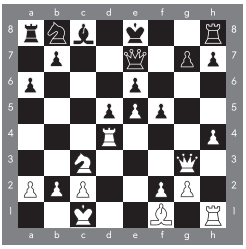 На диаграмме ход белых. Чёрные отстали в развитии, король не успел сделать рокировку. Белые следуют принципам создания атаки на нерокировавшегося короля – не дают сделать рокировку и вскрывают центральные вертикали: 1. Л:d5 еd 2. К:d5 Фf7 3. е6 С:е6 4. Кс7 – и белые далее выиграли.Этапы занятияI. Вступительное слово учителя Ребята, в прошлом году мы с вами рассматривали дебютные ошибки, приводящие к быстрым поражениям, в частности познакомились с матом Легаля. Давайте вспомним, как он ставится. Учитель показывает следующий вариант (диаграммы 1-3 из учебника для второго года обучения, с. 109): 1. e4 e5 2. Кf3 Кc6 3. Сс4 d6 4. Кс3 Сg4 5. h3 Ch5 6. К:e5 6. ...C:d1? Что последует на этот ход? Правильный ответ: конечно, взятие ферзя на поле d1 ведёт к быстрому мату. Следует: 7. С:f7 Крe7; 8. Кd5Х – мат Легаля.II. Постановка учебной задачи и поиск пути её решения Учитель знакомит учащихся с понятием «атака». Затем ученики выполняют задание 1 из учебника и по очереди зачитывают советы юному шахматисту. Ребята, а теперь давайте выполним задание 2 из учебника. Нам необходимо проанализировать партию и ответить на вопросы (диаграммы 1, 2). Правильные ответы: Вопрос 1 (5. а4 – как чёрным защититься от ловли фигуры?) – 5. ...а6. Вопрос 2 (9. Cа3 – с какой целью белые сделали этот ход?) – 9. Са3 не даёт чёрным сделать рокировку. Вопрос 3 (11. К:е5 Кd4 – почему белые не могут пойти 12. Ф:f2 или 12. Фe3?) – 12. ...К:с2! – и белые остаются без ферзя. Вопрос 4 (какие ошибки допустили чёрные?) – чёрные не обеспечили безопасность своему королю, отдали инициативу белым, недооценили угрозы партнёра и не успели мобилизовать свои силы. Вопрос 5 (что позволило белым быстро организовать атаку на чёрного короля?) – инициатива и необеспеченность короля чёрных. Ребята, давайте перейдём к заданию 3 учебника. Нам необходимо проанализировать партию и ответить на вопросы (диаграмма 3). Правильные ответы: Вопрос 1 (8. с3 – оцени позицию; какой ход за чёрных будет самым сильным?) – преимущество на стороне чёрных, они владеют инициативой, в то время как у белых развит только ферзь. У чёрных имеется тактическая возможность: 8. ...Л:b4Вопрос 2 (11. Кd2 C:d2Х – какие ошибки допустили белые?) – белые нарушили все дебютные правила. (Возможно перечисление дебютных правил.) Вопрос 3 (что позволило чёрным быстро организовать атаку на белого короля?) – нарушение белыми всех дебютных правил позволило чёрным завладеть инициативой и организовать атаку на нерокировавшегося короля белых. Далее учитель объясняет, что должент делать игрок, владеющий инициативой, чтобы организовать на нерокировавшегося короля атаку, и предлагает выполнить задание 4 учебника (диаграмма 4). III. Самостоятельная работа и самопроверка Ребята, давайте выполним задания из урока 13 в рабочей тетради (задание 5 в учебнике). Каждый должен самостоятельно решить задачи на диаграммах и записать свои ответы в рабочую тетрадь. Важно записывать решение полностью. Учитель даёт учащимся время на самостоятельное решение позиций, а затем решения разбираются. Учитель расставляет на демонстрационной доске позиции с диаграмм 1, 2 из 13-го урока рабочей тетради. Правильные ответы: Диаграмма 1 – 1. ...Ф:е5+ 2. К:е5 К:с2Х. Диаграмма 2 – 1. С:f7+ Kp:f7 2. Kg5+ Kpe8 (Kpf8) 3. Ke6 c выигрышем ферзя. (2. ...Kpf6 3. Фf3Х). Ребята, давайте выполним задание 2 в рабочей тетради. Учитель расставляет на демонстрационной доске позиции с диаграмм 3-4.Правильные ответы: Диаграмма 3: Вопрос 1 – чёрные применили тактический приём «связка». Вопрос 2 – коня брать нельзя: 2. ...К:е4 3. С:е7. В партии последовало 2. ...Ф:е4. Вопрос 3 – связка, завлечение. Диаграмма 4: Вопрос 1 – несмотря на лишнюю пешку, у белых преимущество на стороне чёрных, так как белые не обеспечили безопасность своему королю. Вопрос 2 – 7. ...а6! Вопрос 3 – связка, отвлечение. Вопрос 4 – инициатива, отсутствие рокировки у белых. Вопрос 5 – белые не обеспечили безопасность своему королю. А теперь давайте перейдём к заданию 3. Учитель расставляет на демонстрационной доске позицию с диаграммы 5. Правильный ответ: 1. Фf5! Например, 1. ...Лg7 2. Фf7+ Л:f7 3. efХ. IV. Разыгрывание позиций. Решение этюдов Ребята, давайте теперь рассмотрим этюд из сборника этюдов (1861) в задании 6 учебника.Учитель расставляет на демонстрационной доске позицию (диаграмма 5) и даёт время на самостоятельное решение задания. Затем задание проверяется, а позиция разыгрывается на демонстрационной доске. Правильный ответ: 1. Ла4+ Кре5 2. Ла5 с5 (2. ...Фа5 3. Кс6+) 3. Л:с5! Ф:с5 4. d4+ Ф:d4 5. Кс6+ (4. ...Кр:d4 5. Ке6). V. Подведение итогов Ребята, давайте продолжим фразы: «Я не знал...», «Теперь я знаю...», «Мне было интересно...». Сегодня мы с вами узнали, как организовать атаку на нерокировавшегося короля партнёра, и посмотрели несколько примеров такой атаки. Давайте ещё раз повторим, что нам нужно делать, чтобы наша атака закончилась успехом. 27-28. Атака на рокировавшегося короля Цель и задачи занятия: рассмотреть с учащимися типовые методы ведения атаки на рокировавшегося короля.Основные виды деятельности: рассказ учителя и обсуждение с учащимися поднятой темы, самостоятельное выполнение упражнений из рабочей тетради. Термины: атака, безопасность короля. Инвентарь: демонстрационная доска, индивидуальные шахматные доски (по одной на парту). Теоретическая основа Материал урока 22 из учебника для первого года обучения (основные принципы игры в начале партии), а также материал урока 14 из учебника для третьего года обучения. Этапы занятияI. Вступительное слово учителя Ребята, на прошлом уроке мы учились создавать атаку на нерокировавшегося короля. Нарушение каких дебютных правил способствует созданию быстрой атаки на короля в центре доски? Кто готов ответить? (Ученики поднимают руки и отвечают.) Ребята, давайте откроем учебник и выполним задание 1. Какие общие принципы атаки на нерокировавшегося короля вы знаете? Как вы думаете, какие принципы атаки на нерокировавшегося короля подойдут и при атаке на рокировавшегося короля? Правильный ответ: 1. Не давать рокироваться королю партнёра как можно дольше. 2. Максимально вскрыть игру, так как при вскрытии центральных вертикалей и диагоналей активность фигур возрастает. 3. Подключить как можно больше фигур к атаке. Первый принцип исключается, так как мы рассматриваем атаку на короля, который уже рокирован. Второй и третий принципы вполне подходят для атаки не только на нерокировавшегося, но и на рокировавшегося короля. II. Постановка учебной задачи и поиск пути её решения Ребята, сегодня мы рассмотрим типичные комбинации по созданию атаки на рокировавшегося короля. А для этого в первую очередь выполним задание 2 из учебника. Учитель расставляет на демонстрационной доске позицию с диаграммы 1, анализирует ход партии, попутно задавая учащимся вопросы. Правильные ответы: Вопрос 1 (можем ли мы сказать, что белые владеют инициативой в этой позиции?) – инициатива – своевременное проявление активности фигур и пешек с целью проведения атаки на короля или овладения слабыми пунктами партнёра. Развитие инициативы в шахматной партии означает прежде всего усиление взаимодействия своих фигур и противодействие усилению взаимодействия фигур партнёра. В данной позиции белые обладают инициативой благодаря активному расположению своих фигур. Вопрос 2 (4. ef – как называется этот ход в шахматах?) – взятие на проходе. Учитель расставляет на демонстрационной доске позицию с диаграммы 2, продолжает анализировать и задавать вопросы. Правильные ответы: Вопрос 1 (как белым продолжить атаку на короля?) – белым необходимо подключить ферзя: 3. Фh5! Вопрос 2 (какую фигуру должны подключить белые к атаке, чтобы поставить чёрным мат в два хода?) – белые могут подключить ладью: 5. Ле3 с неизбежным матом Лh3Х. Ребята, давайте рассмотрим, как разрушается прикрытие короля. Учитель расставляет на демонстрационной доске позицию с диаграммы 3, разбирает партию и задаёт учащимся вопрос, что будет на 2. ...Крg6. Правильный ответ: 3. Лg6Х.А теперь давайте выполним задание 3 из учебника. Учитель расставляет позицию на демонстрационной доске (диаграмма 4). III. Самостоятельная работа и самопроверка Ребята, давайте выполним задание из урока 14 в рабочей тетради (задание 4 в учебнике). Вам нужно разбиться на пары и проанализировать партию. Решение необходимо полностью записывать в рабочую тетрадь. Учитель даёт учащимся время на самостоятельное решение позиций, а затем решения разбираются. Учитель расставляет на демонстрационной доске позицию с диаграммы 1 из урока 14 рабочей тетради.Правильные ответы: Вопрос 1 (после хода 2. Крh1 Ф:с4 какой пункт в позиции чёрных уязвим?) – пункт g7. Вопрос 2 (3. Сf6! Фе6: что будет на 3. ...gf?) – 4. Фh6, и у чёрных нет защиты от мата. Вопрос 3 (4. С:g7 Ле8: как белым подключить к атаке ещё одну фигуру?) – белым нужно включить в игру ладью: 5. Лf3! Вопрос 4 (с какой угрозой сделан последний ход белых 6. Сf6?) – 7. Фh6, и у чёрных нет защиты от мата. Вопрос 5 (9. Кg4! – и чёрные сдались: почему атака белых была успешной?) – после короткой рокировки самыми уязвимыми в окружении чёрного короля становятся поля g7 и h7. Эти поля находятся в большой опасности, когда их защищает только король. Белые быстрее и активнее расставили свои фигуры, прочно завладели инициативой благодаря материальной жертве и создали неотразимую атаку на короля чёрных. IV. Разыгрывание позиций. Решение этюдов Ребята, давайте теперь решим окончание этюда А. Фровольского (1975) в задании 5 учебника. Учитель расставляет на демонстрационной доске позицию (диаграмма 5) и даёт время на самостоятельное решение задания. Затем задание проверяется, а позиция разыгрывается на демонстрационной доске. Правильный ответ: 1. Лb5 Cb6 (единственная защита от мата в один ход) 2. Ла5+ С:а5 3. b5Х. V. Подведение итогов Ребята, давайте продолжим фразы: «Я не знал...», «Теперь я знаю...», «Мне было интересно...». Сегодня мы с вами узнали, как организовать атаку на рокировавшегося короля партнёра, и посмотрели несколько примеров такой атаки. Давайте ещё раз повторим, что нам нужно делать, чтобы наша атака закончилась успехом. 29-30. Конкурс решения позиций: как бы вы сыграли? Цель занятия: развивать практические навыки в игре. Задача: решение позиций.Основные виды деятельности: решение учениками шахматных заданий. Термины: атака, инициатива. Инвентарь: демонстрационная доска, индивидуальные шахматные доски (по одной на парту). Этапы занятияI. Вступительное слово учителя Ребята, чтобы научиться быстро находить комбинации в шахматной партии, необходимо изучать всё новые и новые тактические приёмы, а также как можно больше тренироваться в решении различных позиций. Сегодня мы с вами потренируемся в самостоятельном решении позиций, где нужно организовать быструю атаку на короля. Давайте повторим, какие комбинации по созданию атаки на рокировавшегося короля вы знаете. Кто готов ответить? (Ученики поднимают руки и отвечают.) Правильный ответ: разрушающая жертва слонов и разрушение прикрытия короля.II. Постановка учебной задачи и поиск пути её решения Ребята, давайте откроем учебник и выполним задание 1. Нам необходимо ответить на вопросы. При ответе на первый вопрос приведите примеры из уроков 12-14. Правильные ответы: Вопрос 1 – инициатива – своевременное проявление активности фигур и пешек с целью проведения атаки на короля или овладения слабыми пунктами партнёра. Атака – планомерное наступление на позицию короля партнёра. У инициативы и атаки общие цель и методы. Вопрос 2 – владеющий инициативой должен неуклонно её развивать и укреплять. Это динамический фактор, который может исчезнуть в одно мгновение, так как инициатива – это временное преимущество, при котором активная сторона теснит фигуры партнёра, создаёт угрозы и атакует. Затем учитель рассказывает, чем характеризуется инициатива и что необходимо для её создания. Ребята, а теперь давайте перейдём к заданию 2 учебника. Учитель расставляет на демонстрационной доске начальную позицию из партии А. Алехин – Г. Левенфиш (диаграмма 1) и разбирает её с детьми, задавая попутно вопросы. 1. d4 c5 2. d5 Кf6 3. Кc3 d6 4. e4 g6 – чёрные выбрали план с фианкеттированием чернопольного слона. 5. f4 Кbd7 – чёрные рискованно разыгрывают дебют, дав белым возможность захватить центр пешками. Стоило предпочесть 5. ...Сg7 с дальнейшей рокировкой. 6. Кf3 – белые готовят атаку в центре. 6. ...a6 – пытаясь захватить пространство на ферзевом фланге путём b5. 7. e5 de 8. fe Кg4 Ребята, как нам продолжить атаку на нерокировавшегося короля чёрных? (Ученики поднимают руки и отвечают.) Правильный ответ: 9. е6! – чёрные фигуры не развиты, конь далеко ушёл от основного войска, и белые вносят дисгармонию в ряды партнёра.9. ...Кde5. На 9. ...fe последовало бы 10. de, затем белые, разменяв ферзей, лишили бы чёрных рокировки и имели бы очень хорошую игру. 10. Сf4 К:f3+ 11. gf Кf6 12. Сc4 – здесь лучше было 12. ef+ Кр:f7 13. Фd2 – чёрные лишились права на рокировку, а белые готовятся рокироваться в длинную сторону, и их позиция значительно лучше. 12. ...fe 13. de Фb6. Размен ферзей 13. ...Ф:d1+ лишь помогал белым развиться, вместо этого чёрные ищут контригру и нападают сразу на две пешки: е6 и b2. 14. Фe2 – самое сильное продолжение: защищая «гвоздь» е6, белые готовят красивую комбинацию. 14. ...Ф:b2? – чёрные принимают вызов, следовало сыграть 14. ...Сg7. 15. Кb5! Белый конь готов принести себя в жертву, лишь бы добраться до вражеского короля. 15. ...Ф:a1+. На 15. ...ab последовало бы 16. С:b5+ Крd8 17. Лd1+ c разгромом. 16. Крf2 Ф:h1 17. Кc7+ Крd8 18. Фd2+ Сd7 19. ed – чёрные сдались, так как от 20. Кd6Х нет защиты. III. Самостоятельная работа и самопроверка Ребята, давайте выполним задание из урока 15 в рабочей тетради (задание 3 в учебнике). Каждый должен самостоятельно решить задачи на диаграммах и записать свои ответы в рабочую тетрадь. Важно записывать решение полностью. Учитель даёт учащимся время на самостоятельное решение позиций, а затем решения разбираются. Учитель расставляет на демонстрационной доске позиции с диаграмм 1-8 из урока 15 рабочей тетради. Правильные ответы: Диаграмма 1 – 1. Сh7 Крh7 2. Кg5 Крg8 3. Фh5. Диаграмма 2 – 1. Ф:h7+ Кр:h7 2. Лh1+ – с неизбежным матом. Диаграмма 3 – 1. ...Лd1+ 2. Ф:d1 Фс3+ 3. Ф:d2Х. Диаграмма 4 – 1. Сh7+ Кh7 (1. ...Крh8 2. Сd5+ с последующим 3. С:а8) 2. Ф:е7. Диаграмма 5 – 1. К:с6 bc 2. Са6Х. Диаграмма 6 – 1. К:f7 Кр:f7 2. Лd7 Л:d7 3. Ф:е6 Крf8 4. Фg8Х. Диаграмма 7 – 1) 1. Ф:g6+ hg 2. Лh8+ Крg7 3. Л1h7Х. 2) 1. Ф:g6+ Лg7 2. Ф:g7+ Крg7 3. Лh7+ Крf8 4. Лh8+ Крf7 5. Л1h7Х. Диаграмма 8 – 1. К:е5 fе 2. Фh5+ g6 (2. ...Kpe7 3. Cg5+) 3. Ф:е5+ с последующим 4. Ф:h8. За каждую правильно решённую позицию ученики ставят себе один балл. Затем баллы суммируются и подводятся итоги.IV. Подведение итогов Ребята, продолжите фразы: «Сегодня я выполнял задания...», «У меня получилось...».Давайте подведём итог сегодняшнего занятия. Мы с вами повторили методы организации атаки на нерокировавшегося короля и короля, который рокирован, но недостаточно защищён, и закрепили знания на практике.31-38. Шахматный турнир Цель и задачи занятий: закрепить полученные знания в ходе игры. Основные виды деятельности: соревновательная деятельность, практическая игра с партнёром. Оборудование: демонстрационная доска, индивидуальные шахматные доски (по одной на парту). Командный шахматный турнир в классе из 27-28 человек проводится в течение занятия (45 мин) по следующей схеме: 1. Класс разбивается на 4 команды, близкие по силе игры. 2. В каждой команде 6-7 человек. Все игроки в командах ранжируются по силе игры от 1 (самый сильный игрок) до 7 (самый слабый игрок). Именно в таком порядке участники будут садиться за доски в командном турнире. Комментарий: если есть рейтинг игроков (определена их сила) внутри класса, то ранжирование произвести будет легче. 3. Проводится жеребьёвка, или в произвольном порядке присваивается каждой команде стартовый номер (от 1 до 4). Рекомендация: будет лучше, если участники команд сыграют между собой по две партии – в этом случае количество партий, сыгранных белыми и чёрными, у участников будет одинаковым (сохранится баланс). 4. Берётся таблица Бергера на 4 игроков (4 команды) – см. ниже. В каждом туре встречаются игроки под следующими номерами: 5. Расчерчивается таблица на 4 команды. Рекомендация: лучше заранее подготовить 8 таблиц (1 – для командного зачёта, 7 – для личного). 6. Заполняются таблицы – как командные, так и личные. Рекомендация: лучше вести учёт личных результатов на каждой доске. 7. Объявляется жеребьёвка. По её результатам рассаживаются команды для игры в 1-м туре: команда № 1 – команда № 4 команда № 2 – команда № 3.Комментарий: рассадка команд должна производиться строго по доскам (как ранжировали – см. пункт 2). 8. Участникам напоминаются основные правила игры. Участники играют по 2 партии. 9. Результаты сыгранных партий фиксируются, а по окончании матча подводятся итоги встреч между командами и оглашаются результаты. 10. По тому же плану после жеребьёвки проводятся 2-й, 3-й и 4-й туры, подводятся их итоги и объявляются результаты соревнования. Комментарий: важно внимательно и правильно посчитать очки, набранные участниками команд.11. Победители и призёры награждаются. Рекомендация: желательно заранее подготовить призы для награждения (медали, дипломы, кубки). Таблицы Бергера для круговых турниров Если количество участников нечётное, то в каждом туре игрок, который должен был бы играть с последним игроком, освобождается от игры.Личный шахматный турнир в классе из 27-28 человек проводится в течение занятия (45 мин) по следующей схеме: 1. Класс разбивается на группы, участники каждой из которых близки по силе игры. 2. В каждой группе по 6 (4) человек. 3. Проводится жеребьёвка игроков в каждой группе, или произвольно присваиваются им стартовые номера от 1 до 4 (6). Далее всё идёт по схеме, прописанной для командного турнира, с той лишь разницей, что при проведении личного шахматного турнира в каждой группе назначается староста, который ведёт таблицу результатов и отвечает за дисциплину. В учебнике материалы занятий 16-19 объединены в один смысловой блок, состоящий из четырёх подразделов - «Советы гроссмейстера», «Анализ шахматной партии», «Мат Диларам», «Бегство Наполеона из Москвы в Париж, где белый царь ставит ему мат». На каждом уроке, помимо проведения турнира, предполагается раскрытие одной из этих тем в том порядке, в каком они перечислены выше. Для удобства учителя раскроем содержание каждого урока шахматного турнира.31-32Цель занятия: закрепление полученных знаний в ходе игры.Задачи: провести турнир, повторить с учащимися правила поведения партнёров во время игры. Основные виды деятельности: рассказ учителя и обсуждение с учащимися поднятой темы, соревновательная деятельность, игра с партнёром. Термины: правила поведения, шахматный этикет, шахматный турнир. Инвентарь: демонстрационная доска, индивидуальные шахматные доски (по одной на парту). Теоретическая основа Шахматный турнир – форма игры в шахматы, в которой участвует несколько игроков. Цель проведения шахматного турнира – определить сильнейшего шахматиста или сильнейшую команду. Шахматный этикет:перед началом партии необходимо пожать партнёру руку и пожелать ему хорошей игры;в конце партии также надо пожать партнёру руку независимо от того, кто выиграл, а кто проиграл;нельзя отвлекать партнёра, шуметь и мешать ему думать;во время игры запрещено пользоваться мобильным телефоном;не следует спрашивать совета у кого-либо и разговаривать с посторонними;нельзя шуметь во время игры;шахматист, не участвующий в игре, не должен никому мешать, подходить близко к играющим, комментировать сделанные игроками ходы. При игре в шахматы важно соблюдать и ряд других правил:если шахматист дотронулся до своей фигуры, то обязан ею сделать ход (правило «взялся – ходи»);если шахматист дотронулся до фигуры партнёра, то должен на этом ходу её взять;если ход был сделан и от фигуры была отпущена рука, ход считается сделанным и переходить этой фигурой нельзя;если ход сделан и от фигуры рука ещё не отпущена, можно переходить этой фигурой на другое поле;если шахматист хочет поправить неаккуратно стоящую фигуру, то необходимо сказать: «Поправляю» – и только после этого поправить фигуру;рокировка считается ходом короля, поэтому при рокировке необходимо сначала сдвинуть короля, а потом ладью (если игрок, желая совершить рокировку, по ошибке сначала дотронулся до ладьи, он должен вместо рокировки сделать ход этой ладьёй);нельзя взять назад сделанное партнёру предложение о ничьей;нельзя взять назад сделанное заявление о проигрыше партии;не может быть взят назад (изменён) ход, если он был сделан и от фигуры была отнята рука. Этапы занятияI. Вступительное слово учителя Ребята, сегодня мы начинаем шахматный турнир. Учитель даёт определение шахматного турнира и напоминает учащимся основные правила поведения при игре в шахматы. II. Самостоятельная работа и самопроверка После разделения на группы и проведения жеребьёвки начинается шахматный турнир. Ученики, быстро сыгравшие партии, переходят к самостоятельной работе с учебником и читают советы гроссмейстера начинающим шахматистам (с. 86-87). Если все партии закончились быстро и осталось время, то класс работает вместе. Ученики поочерёдно зачитывают по одному совету и объясняют его. III. Подведение итогов Ребята, продолжите фразы: «У меня получилось...», «Мне было интересно...». Давайте подведём итоги нашего занятия. Сегодня мы провели шахматный турнир (учитель называет победителей и призёров) и повторили шахматные правила, правила этикета, а также рассмотрели различные нестандартные ситуации, которые могут возникнуть во время шахматной партии. Их нам нужно обязательно знать, чтобы участвовать и в других турнирах. Не забудьте дома, независимо от результата турнира, проанализировать свои партии. Ведь каждая сыгранная партия (неважно, победили вы в ней или проиграли) является уроком, из которого можно извлечь существенную пользу. А нахождение и разбор собственных ошибок позволяют в дальнейшем не совершать их. 33-34Цель занятия: закрепить полученные знания в ходе игры. Задачи: проведение шахматного турнира, анализ партии. Основные виды деятельности: рассказ учителя и обсуждение с учащимися поднятой темы, соревновательная деятельность, игра с партнёром. Термины: анализ партии, шахматный турнир. Инвентарь: демонстрационная доска, индивидуальные шахматные доски (по одной на парту).Теоретическая основа Во время шахматного турнира возможно появление нестандартных ситуаций, для разрешения которых следует обращаться к арбитру турнира. Разберём некоторые из таких случаев. Если после начала турнирной партии обнаруживается, что партнёры играют фигурами не того цвета, который должен быть согласно расписанию турнира, партия продолжается и её результат признаётся законным, никакого переигрывания не проводится. Если во время игры обнаруживается, что доска расположена неправильно, ошибка должна быть исправлена вне игрового времени: доска с сохранением позиции ставится так, чтобы справа от играющего белыми находилось угловое белое поле h1. Если обнаруживается, что начальная расстановка фигур была ошибочной, партия должна быть переиграна. Игрок, сделавший невозможный (не допускаемый правилами) ход, обязан переходить, желательно той же фигурой. Если ошибочный ход замечен не сразу, партия должна быть переиграна с того места, когда этот ход был сделан. Если невозможно восстановить позицию в тот момент, когда был сделан ошибочный ход, партия переигрывается с последней известной до ошибочного хода позиции. За первый ошибочный ход игрок наказывается тем, что его противнику добавляется 2 минуты. За второй ошибочный ход игроку засчитывается поражение. Но для этого необходимо, чтобы оба случая были зафиксированы судьёй после обращения участника.По-другому обстоит дело при игре в блиц: если игрок сделал ошибочный ход, а его партнёр это заметил до того, как взялся за фигуру, тому, кто ошибся, засчитывается поражение. Однако, если оппонент ошибившегося игрока взялся за любую фигуру или сделал ход, игра продолжается. Этапы занятияI. Вступительное слово учителя Ребята, сегодня мы продолжаем шахматный турнир. Но для начала давайте повторим правила, которых следует придерживаться при игре в шахматы. (Ученики поочерёдно называют по одному правилу и объясняют его.) II. Самостоятельная работа и самопроверка После разделения на группы и проведения жеребьёвки начинается шахматный турнир. Ученики, быстро сыгравшие партии, переходят к самостоятельной работе с учебником и вспоминают, как анализируются шахматные партии (с. 88-90). Если все партии закончились быстро и осталось время, то класс работает вместе. После первых ходов белых и чёрных 1. e4 d5 учитель может задать ученикам вопросы:1. Как называется выбранный чёрными дебют? 2. В чём минусы этого дебюта? Правильные ответы: Вопрос 1 – дебют называется «Скандинавская защита». Вопрос 2 – минусы этого дебюта в том, что, если белые принципиально ответят ed (основной ход), чёрным придётся рано выводить в игру ферзя. III. Подведение итогов Ребята, продолжите фразы: «У меня получилось...», «Мне было интересно...». Давайте подведём итоги нашего занятия. Сегодня мы вспомнили, как анализировать партии, а также продолжили турнир (учитель называет победителей и призёров). Не забудьте дома, независимо от результата турнира, проанализировать свои партии. Ведь каждая сыгранная партия (неважно, победили вы в ней или проиграли) является уроком, из которого можно извлечь существенную пользу. А нахождение и разбор собственных ошибок позволяют в дальнейшем не совершать их. 35-36Цель занятия: закрепление полученных знаний в ходе игры. Задачи: проведение шахматного турнира, знакомство с шахматной задачей «мат Диларам». Основные виды деятельности: рассказ учителя и обсуждение с учащимися поднятой темы, соревновательная деятельность, игра с партнёром. Термины: шахматная задача «мат Диларам», шахматный турнир. Инвентарь: демонстрационная доска, индивидуальные шахматные доски (по одной на парту). Теоретическая основа Материал из учебника для третьего года обучения со с. 91-92.Этапы занятияI. Вступительное слово учителя Ребята, сегодня мы продолжаем шахматный турнир. Кроме того, вы познакомитесь с интересной шахматной задачей под названием «мат Диларам». II. Самостоятельная работа и самопроверка После разделения на группы и проведения жеребьёвки начинается шахматный турнир. Ученики, быстро сыгравшие партии, переходят к самостоятельной работе с учебником и читают легенду о возникновении шахматной задачи «мат Диларам» (с. 91-92). Если все партии закончились быстро и осталось время, то класс работает вместе После ознакомления ребят с легендой учитель расставляет на демонстрационной доске позицию с диаграммы 1 из уроков 16-19 учебника и предлагает выполнить задание 2. Ребята, как по правилам современных шахмат поставить чёрным мат в три хода? Правильный ответ: 1. Kh6+ Крh8 (1. ...Крf8 2. g7+ Кре8 3. g8ФХ) 2. g7+ Крh7 3. Cf5Х. III. Подведение итогов Ребята, продолжите фразы: «У меня получилось...», «Мне было интересно...». Давайте подведём итоги нашего занятия. Сегодня мы узнали, что такое «мат Диларам», и решили эту древнюю задачу, руководствуясь правилами современных шахмат, а также продолжили турнир (учитель называет победителей и призёров). Не забудьте дома, независимо от результата турнира, проанализировать свои партии. Ведь каждая сыгранная партия (неважно, победили вы в ней или проиграли) является уроком, из которого можно извлечь существенную пользу. А нахождение и разбор собственных ошибок позволяют в дальнейшем не совершать их. 37-38Цель занятия: закрепить полученные знания в ходе игры. Задачи: проведение шахматного турнира, знакомство с шахматной задачей «бегство Наполеона из Москвы в Париж, где белый царь ставит ему мат». Основные виды деятельности: рассказ учителя и обсуждение с учащимися поднятой темы, соревновательная деятельность, игра с партнёром. Термины: шахматная задача, шахматный турнир. Инвентарь: демонстрационная доска, индивидуальные шахматные доски (по одной на парту). Теоретическая основа Материал из учебника для третьего года обучения со с. 93-94. Этапы занятияI. Вступительное слово учителя Ребята, сегодня мы продолжаем шахматный турнир. Кроме того, вы познакомитесь с интересной шахматной задачей под названием «бегство Наполеона из Москвы в Париж, где белый царь ставит ему мат». II. Самостоятельная работа и самопроверка После разделения на группы и проведения жеребьёвки начинается шахматный турнир. Ученики, быстро сыгравшие партии, переходят к самостоятельной работе с учебником и читают легенду о возникновении шахматной задачи «бегство Наполеона из Москвы в Париж, где белый царь ставит ему мат» (с. 93-94). Если все партии закончились быстро и осталось время, то класс работает вместе. Учитель излагает исторические факты, лежащие в основе рассматриваемой шахматной задачи, а затем расставляет на демонстрационной доске позицию с диаграммы 2 из уроков 16-19 учебника и показывает решение, комментируя ходы. III. Подведение итогов Ребята, продолжите фразы: «У меня получилось...», «Мне было интересно...». Давайте подведём итоги нашего занятия. Сегодня мы разобрали оригинальную шахматную задачу «бегство Наполеона из Москвы в Париж, где белый царь ставит ему мат», а также продолжили турнир (учитель называет победителей и призёров). Не забудьте дома, независимо от результата турнира, проанализировать свои партии. Ведь каждая сыгранная партия (неважно, победили вы в ней или проиграли) является уроком, из которого можно извлечь существенную пользу. А нахождение и разбор собственных ошибок позволяют в дальнейшем не совершать их. 39-40. Основы анализа шахматной партии: выбери ход и найди план Цель занятия: продолжить знакомить учеников с основами анализа шахматной партии. Задачи: рассмотреть компоненты анализа шахматной партии. Основные виды деятельности: рассказ учителя и обсуждение с учащимися поднятой темы, самостоятельное выполнение упражнений из рабочей тетради. Термины: план игры, фианкеттирование. Инвентарь: демонстрационная доска, индивидуальные шахматные доски (по одной на парту). Теоретическая основа План игры – совокупность следующих одна за другой стратегических операций, выполняемых по самостоятельному замыслу в соответствии с требованиями создавшейся на доске позиции. В шахматах существует принятое обозначение слова «план» – 7. Этапы занятияI. Вступительное слово учителя Ребята, анализ шахматных партий, в том числе и своих (неважно, победили вы или проиграли), является для нас уроком, из которого можно извлечь много полезной информации, а также найти собственные ошибки, что позволит в дальнейшем не повторять их. На прошлых занятиях у нас был шахматный турнир, и у каждого было задание проанализировать свои шахматные партии. Вызвало ли это какие-то трудности? (Учитель выборочно проверяет рабочие тетради.)Сегодня мы более подробно, чем ранее, остановимся на анализе шахматной партии. Это умение существенно повысит уровень вашего шахматного мастерства. II. Постановка учебной задачи и поиск пути её решения Ребята, давайте сразу начнём с выполнения задания 1 из учебника. Для этого нам необходимо открыть рабочую тетрадь на соответствующем уроке. Учитель расставляет на демонстрационной доске начальную позицию из партии В. Иванчук – П. Неги и разбирает её вместе с учащимися. Некоторые ходы требуют особого внимания. Учитель останавливается на них и задаёт ученикам вопросы, ответы на которые записываются в рабочую тетрадь. (В ходе анализа партии на демонстрационной доске возникают позиции с диаграмм 1-7 из учебника.) Правильные ответы: Вопрос 1 (8. g4 b5 – с какой целью белые и чёрные сделали последние ходы?) – белые и чёрные борются за инициативу; белые готовят наступление на королевском фланге, чёрные организовывают контригру на ферзевом. Вопрос 2 (10. а3 С:g5 – с какой целью белые отдали пешку на g5?) – последний ход белых 10. а3 профилактический: белые предупреждают наступление чёрных на ферзевом фланге; в данном случае пешка пожертвована за инициативу, в том числе для королевской ладьи открылась линия g. Вопрос 3 (11. Фd2 Cf6 – почему чёрные не стали разменивать слонов?) – белые и так опережают чёрных в развитии, разменивать активного слона, тем более защитника королевского фланга, невыгодно. Вопрос 4 (13. Лhg1 Kc5 – оцените позицию и придумайте, исходя из этого, план игры за белых) – несмотря на отсутствие пешки, у белых положение лучше. Они владеют инициативой, они мобилизовали все свои силы, поэтому могут переходить к решительным действиям. Так как почти все фигуры сосредоточены по центру, возможен прорыв 14. е5! Вопрос 5 (15. Кd:b5! Кb3+ – что последовало бы на ход 15. ...аb?) – 15. ...аb 16. C:c5 – и чёрные не в состоянии защитить пешки b5 и d6, а в случае их потери позиция чёрных станет безнадёжна. Вопрос 6 (17. С:b5+ Сс6 – какая фигура чёрных сейчас является одним из главных защитников позиции? Что нужно сделать, чтобы эту фигуру нейтрализовать?) – ключевым защитником позиции чёрных является их чернопольный слон, которого чёрные отказались разменять ранее. Для того чтобы нейтрализовать главного защитника, необходимо его разменять: 18. Сd4! Вопрос 7 (20. Крb1 Лg8 – давайте попробуем угадать ход, после которого чёрные сдались) – 21. Ке4! – и чёрные не в состоянии защититься сразу от двух грозящих вилок: 22. Kd6+ и 22. Kf6+. В случае 21. ...Кре7 22. Фd6+ Kpe8 23. Kf6+ – с выигрышем. Вопрос 8 (какие ошибки были допущены чёрными?) – чёрные не обеспечили безопасность своему королю, погнавшись за материалом, чёрные потеряли пару темпов и отстали в развитии своих фигур. Вопрос 9 (какие тактические приёмы встретились в партии?) – завлечение, связка, двойной удар (вилка).Ребята, а теперь давайте выполним задание 2 из учебника. Нам необходимо найти завершающие комбинации в партиях. Учитель расставляет на демонстрационной доске позиции с диаграмм 8 и 9. Правильные ответы: Диаграмма 8 – 1. Ле8+ Кf8 2. Ке7+ Л:е7 (2. ...Крh8 3. Л:f8Х) 3. Ф:f6 Л:е8 (3. ...gf 4. Л:е7) 5. Фа1. Диаграмма 9 – 1. ...Ф:g3 2. Ф:d5+ (на любое взятие ферзя последует 2. ...Л:h2Х) Л:d5 3. fg Л:h2+ 4. Кp:h2 Лh5Х. Учебник, задание 3, диаграмма 10. Правильный ответ: 1. Сg5+ Кр:g5 2. feФ Фf5+ 3. Kpg7 Фf6 4. Kpg8 Kph6 5. Фf8+ Ф:f8 6.Kpf8. III. Подведение итогов Ребята, сегодня мы изучали основы анализа шахматной партии. Анализ партий, как своих, так и чужих, – необходимое условие для шахматного роста. Ведь от позиции и от нашего анализа этой позиции напрямую зависит план игры. А выбор правильного плана – это один из залогов успеха. 41-42. Основы пешечного эндшпиля: проходная пешка, правило квадрата Цель занятия: познакомить учеников с основами игры в пешечном эндшпиле. Задачи: рассмотреть, что такое проходная пешка, в чём заключается правило квадрата. Основные виды деятельности: рассказ учителя, объяснение темы на примере шахматных заданий, выполнение этих заданий вместе с учениками. Термины: эндшпиль, пешечные окончания, проходная пешка, отсталая пешка, сдвоенные пешки, правило квадрата. Инвентарь: демонстрационная доска, индивидуальные шахматные доски (по одной на парту). Теоретическая основа Материал урока 21 из учебника для третьего года обучения. Этапы занятияI. Вступительное слово учителя Ребята, давайте вспомним, что такое эндшпиль. (Ученики поднимают руки и дают определение понятия.) II. Постановка учебной задачи и поиск пути её решения Сегодня мы приступим к изучению основ пешечного эндшпиля. Для начала ознакомимся с правилами игры в эндшпиле. (Учитель зачитывает правила – с. 102.) Эти советы очень важны, и нам следует их запомнить.Ребята, а теперь давайте выполним задание 1 из учебника и ответим на вопросы. Правильные ответы: Вопрос 1 – белую пешку необходимо превратить в фигуру. Вопрос 2 – пешка может превратиться в ферзя, ладью, слона и коня. Вопрос 3 – чаще всего пешку превращают в ферзя, так как ферзь – самая сильная шахматная фигура. Ребята, а теперь давайте посмотрим, что такое проходная пешка. Учитель зачитывает определение классу, а затем расставляет на демонстрационной доске позицию с диаграммы 1 из учебника и на примере её объясняет учащимся, какие пешки являются проходными, а какие нет и почему: пешки белых а2 и g3 не являются проходными, так как на их пути в ферзи есть пешки чёрных а7 и h7; белая пешка d5 является проходной, поскольку на её пути нет чёрных пешек (чёрный король не в счёт). После этого даются определения отсталых и сдвоенных пешек. Учитель расставляет на демонстрационной доске позицию с диаграммы 2 и объясняет особенности пешечной структуры. Ребята, а теперь давайте выполним задание 2 учебника. (Учитель расставляет на демонстрационной доске позицию с диаграммы 3 из учебника.) Догонит ли чёрный король белую пешку при условии, что в позиции ход чёрных? Правильный ответ: нет. Затем учитель даёт определение термина «правило квадрата» и расставляет на демонстрационной доске позицию с диаграммы 4. На этой диаграмме чёрный король не находится в квадрате пешки. Согласно правилу квадрата, пешка пройдёт в ферзи без препятствий. Учитель предлагает учащимся проверить это утверждение. Правильный ответ: в данной позиции квадрат пешки b b5-e8, следовательно, чёрный король не должен догнать белую пешку. 1. ...Крg6 2. b6 Кpf6 3. b7 Кpe8 4. b8Ф. А теперь давайте посмотрим, что бы было, если бы чёрный король попадал в квадрат. Учитель передвигает короля чёрных на f6. 1. ...Кpe6 (чёрный король попал в квадрат пешки b) 2. b6 Кpd6 3. b7 Кpc7 – и чёрный король догоняет белую пешку. Учитель расставляет на демонстрационной доске позицию с диаграммы 5 из учебника и зачитывает текст со с. 107. В конце объяснения учитель говорит, что при ходе чёрных в данной позиции король попадает в квадрат и догоняет пешку. Ребята, давайте выполним задание 3 из учебника. Расставьте на шахматной доске позиции с диаграмм 6, а затем 7 и определите, какие пешки являются проходными. Правильные ответы: Диаграмма 6 – а4 и d6. Диаграмма 7 – а7, с4 и d3А теперь перейдём к заданию 4. Поочерёдно будем расставлять на своих шахматных досках позиции с диаграмм 8-11 и отвечать на вопрос: догонит ли король проходную пешку? Правильные ответы: Диаграмма 8 – нет, не догонит: квадрат пешки е3-с1, король белых находится далеко за его пределами. Диаграмма 9 – да, догонит: квадрат пешки f4-b8, чёрный король идёт на b6, попадает в квадрат и догоняет пешку. Диаграмма 10 – нет, не догонит: квадрат пешки g5-с1, белый король в него не попадает. Диаграмма 11 – при ходе чёрных а5 белый король не попадает в квадрат пешки а5-е1 и пешку не догоняет. III. Самостоятельная работа и самопроверка Ребята, давайте выполним задание 1 из рабочей тетради (задание 6 в учебнике). Каждому из вас нужно изучить позиции на диаграммах и записать ответы в рабочую тетрадь. Решение необходимо записывать полностью. Учитель даёт учащимся время на самостоятельное решение позиций, а затем решения разбираются. Учитель расставляет на демонстрационной доске позиции с диаграмм 1 и 2 из урока 21 рабочей тетради. Правильные ответы: Диаграмма 1 – проходными пешками являются а4 и d4, отсталыми пешками являются f6, h6 и h3, сдвоенными пешками являются f7 и f6. Диаграмма 2 – проходными пешками являются d4 и h5, отсталыми пешками являются a6 и c6. Ребята, а теперь давайте приступим к заданию 2 в рабочей тетради. Нам нужно посчитать и нарисовать на диаграмме квадрат пешки и ответить на вопрос: догонит ли король проходную пешку? Учитель даёт учащимся время на самостоятельное выполнение задания, а затем решения разбираются. Учитель расставляет на демонстрационной доске позиции с диаграмм 3-6 из урока 21 рабочей тетради. Правильные ответы:Диаграмма 3 – квадрат пешки a, так как она стоит в начальной позиции – а3-f8. Чёрный король в этот квадрат не попал, и пешку а он не догонит. Диаграмма 4 – квадрат пешки b4-f8. Ход чёрных: 1. ...Крс4, и чёрный король догоняет пешку. Диаграмма 5 – квадрат пешки h, так как она стоит в начальной позиции – h6-с1. Белый король в этот квадрат не попал, и пешку h он не догонит. Диаграмма 6 – квадрат пешки b, так как она стоит в начальной позиции – b3-g8. Ход чёрных: 1. ...Крg8, и чёрный король попадает в квадрат и догоняет пешку.IV. Разыгрывание позиций. Решение этюдов Ребята, давайте выполним задание 5 из учебника. Вам нужно разбиться на пары и разыграть позицию за белых и за чёрных. Учитель расставляет на демонстрационной доске позицию с диаграммы 12 и даёт учащимся время на выполнение задания. Затем два ученика вызываются к доске и разыгрывают позицию. Если у играющего белыми возникают трудности, то учитель исправляет ошибки и напоминает правила матования одинокого короля королём и ферзём. Затем учащимся предлагается выполнить задание 7 и разыграть окончание этюда, показанное на диаграмме 13. V. Подведение итогов Ребята, продолжите фразу: «Раньше я не знал, а теперь знаю...» Сегодня мы с вами рассматривали основы пешечного эндшпиля. Давайте ещё раз проговорим, что такое эндшпиль, и вспомним общие правила его разыгрывания. (Ученики поднимают руки и отвечают.) Ребята, что такое правило квадрата? Кто готов объяснить? Учитель расставляет позицию с диаграммы 3 учебника. После того как кто-то из учащихся ответил, учитель меняет положение чёрного короля и белой пешки и ещё раз проверяет, все ли ученики поняли данное правило. 43-44. Основы пешечного эндшпиля: крайняя пешка, «отталкивание плечом» Цель занятия: познакомить учеников с основами игры в пешечном эндшпиле. Задачи: рассмотреть способы выигрыша за сильнейшую сторону и способы добиться ничьей для слабейшей стороны в позициях с крайними пешками. Основные виды деятельности: рассказ учителя, объяснение темы на примере шахматных заданий, выполнение этих заданий вместе с учениками. Термины: сильнейшая сторона, слабейшая сторона, крайняя пешка, «отталкивание плечом», ключевое поле. Инвентарь: демонстрационная доска, индивидуальные шахматные доски (по одной на парту). Теоретическая основа Материал урока 22 из учебника для третьего года обучения. Этапы занятияI. Вступительное слово учителя Ребята, повторим материал предыдущего урока и приступим к новой теме. (Учитель спрашивает определения понятий «эндшпиль», «проходная пешка», «правило квадрата».) II. Постановка учебной задачи и поиск пути её решения Сегодня мы с вами рассмотрим пешечный эндшпиль, в котором есть только крайние пешки.Учитель даёт определения новых терминов и предлагает учащимся выполнить задание 1 учебника. Для этого он расставляет на демонстрационной доске позицию с диаграммы 1 учебника и разбирает её вместе с детьми. Затем рассматриваются правила игры сильнейшей и слабейшей сторон при крайних пешках (диаграммы 2-5). Ребята, а теперь давайте выполним задание 2 из учебника. Учитель расставляет на демонстрационной доске позицию с диаграммы 6 учебника и комментирует её. Затем классу зачитывается определение понятия «ключевое поле». Ребята, а теперь давайте перейдём к заданию 3 учебника. Рассмотрите диаграммы 8 и 9 и определите, какое поле должен занять король сильнейшей стороны, чтобы пешка прошла в ферзи, и как закончатся эти партии. Правильные ответы: Диаграмма 8 – 1. ...Крg2 – и чёрные выигрывают. Диаграмма 9 – 1. Крd5. Король белых идёт на b7 и не даёт королю чёрных занять позицию перед крайней пешкой. Белые выигрывают. III. Самостоятельная работа и самопроверка Ребята, давайте выполним задание 1 в рабочей тетради (задание 4 в учебнике). Вспомните правило «отталкивание плечом» и проведите пешки в ферзи. Каждому из вас нужно изучить позиции на диаграммах и записать ответы в рабочую тетрадь. Решение необходимо записывать полностью. Учитель даёт учащимся время на самостоятельное решение позиций, а затем решения разбираются. Учитель расставляет на демонстрационной доске позиции с диаграмм 1-3. Правильные ответы: Диаграмма 1 – 1. Кре5 Крf3 2. Кpf5 Kpe3 3. Кpf6 Кpf4 4. Кpg7 Кpf5 5. Кp:h7 Кpf6 6. Кpg8. Диаграмма 2 – 1. a6 Кpb3 2. Кpc6 Кpc4 3. Кpb7 Кpc5 4. Кp:a7 Кpc6, 5. Кpb8. Диаграмма 3 – 1. Кpb5 Кpd6 2. Кpb6 Кpd7 3. Кpb7 Кpd6 4. а4 Крс5 5. а5 Кpb5 6. a6. Ребята, а теперь давайте приступим к выполнению задания 2 в рабочей тетради. Как с помощью изученных нами сегодня приёмов слабейшей стороне сделать ничью? Каждому из вас нужно изучить позиции на диаграммах и записать ответы в рабочую тетрадь. Решение необходимо записывать полностью. Учитель даёт учащимся время на самостоятельное решение позиций, а затем решения разбираются. Учитель расставляет на демонстрационной доске позиции с диаграмм 4-6. Правильные ответы: Диаграмма 4 – 1. Крd2 Кpb3 2. Кpc1 Кpa2 3. Кpc2 a4 4. Кpc1 a3 5. Кpc2.Диаграмма 5 – 1. ...Кpe6 2. Кp:a7 Кpf7 3. Кph8 Кpf8. Диаграмма 6 – 1. Кpc4 a4 (1. ...Кpb2 2. Кpb5) 2. Кpc3. IV. Разыгрывание позиций. Решение этюдов Ребята, давайте выполним задание 5 из учебника. Вам нужно разбиться на пары и разыграть позицию за белых и за чёрных. Учитель расставляет на демонстрационной доске позицию с диаграммы 10 и даёт учащимся время на выполнение задания, после чего два ученика вызываются к доске и разыгрывают позицию. Затем учащимся предлагается выполнить задание 6 и разыграть окончание этюда, показанное на диаграмме 11. V. Подведение итогов Ребята, закончите фразу: «Раньше я не знал, а теперь знаю...» Сегодня мы продолжили изучать пешечный эндшпиль и рассмотрели пешечный эндшпиль с крайней пешкой. Давайте вспомним, что нужно делать слабейшей стороне, чтобы добиться ничьей против крайней пешки. (Ученики поднимают руки и отвечают.) А в каких случаях позиции с крайней пешкой выигрываются? (Ученики поднимают руки и отвечают.) Кто готов объяснить, что такое «отталкивание плечом»? (Ученики поднимают руки и отвечают.) 45-46. Основы пешечного эндшпиля: оппозиция и ключевые поля Цель занятия: познакомить учеников с основами игры в пешечном эндшпиле. Задачи: рассмотреть, что такое оппозиция и ключевые поля в пешечном эндшпиле. Основные виды деятельности: рассказ учителя, объяснение темы на примере шахматных заданий, выполнение этих заданий вместе с учениками. Термины: оппозиция, ключевые поля. Инвентарь: демонстрационная доска, индивидуальные шахматные доски (по одной на парту). Теоретическая основа Материал урока 23 из учебника для третьего года обучения. Этапы занятияI. Вступительное слово учителя Ребята, повторим материал предыдущего урока и приступим к новой теме. (Учитель спрашивает, что нужно сделать слабейшей стороне, чтобы добиться ничьей против крайней пешки, в каких случаях позиции с крайней пешкой выигрываются, что такое «отталкивание плечом».)II. Постановка учебной задачи и поиск пути её решения Сегодня мы рассмотрим оппозицию и ключевые поля в пешечном эндшпиле. Учитель предлагает учащимся выполнить задание 1 из учебника. Для этого он расставляет на демонстрационной доске позицию с диаграммы 1 учебника и разбирает её вместе с детьми. После анализа позиции говорится о том, как важно занять ключевое поле и какие возможности открываются в этом случае. Ребята, а теперь давайте выполним задание 2 из учебника. Учитель расставляет на демонстрационной доске позицию с диаграммы 2 учебника и комментирует её. Затем классу зачитывается определение понятия «оппозиция». Здесь важно подчеркнуть, что оппозиция выгодна тому, кто предоставил очередь хода партнёру, так как нарушение оппозиции ведёт к сдаче ключевых полей. После этого учащимся предлагается выполнить задание 3 из учебника (диаграмма 3). Ребята, а теперь перейдём к заданию 4 учебника. Учитель расставляет на демонстрационной доске позицию с диаграммы 4 учебника и рассматривает её вместе с учащимися. Определив, что является дальней, что средней, а что ближней оппозицией, учитель просит учеников найти выжидательный ход за белых, ведущий к передаче хода чёрным и нарушению оппозиции. Правильный ответ: 4. е3. После выполнения этого задания учитель излагает правила, которые должна соблюдать слабейшая сторона в окончаниях «король с пешкой против короля», чтобы добиться ничьей (диаграммы 5-7), а также правила, которые должна соблюдать сильнейшая сторона в таких же окончаниях, чтобы добиться победы (диаграмма 8). III. Самостоятельная работа и самопроверка Ребята, давайте выполним задание 1 в рабочей тетради (задание 5 учебника) и определим, как занять одно из ключевых полей, чтобы провести пешку в ферзи. Каждому из вас нужно изучить позиции на диаграммах и записать ответы в рабочую тетрадь. Решение необходимо записывать полностью. Учитель даёт учащимся время на самостоятельное решение позиций, а затем решения разбираются. Учитель расставляет на демонстрационной доске позиции с диаграмм 1 и 2. Правильные ответы: Диаграмма 1 – 1. Кpe5 Кpd7 (1. ...Кpf7 2. Кpd6) 2. Кpf6. Диаграмма 2 – 1. Кpe4 Кpg6 2. Кpd5 Кpf7 3. Кpd6. Ребята, а теперь выполним задание 2 в рабочей тетради. Схема работы та же. Учитель расставляет на демонстрационной доске позиции с диаграмм 3 и 4.Правильные ответы: Диаграмма 3 – 1. c4 Кpb7 2. Kpd6 с победой. Диаграмма 4 – 1. d6 Кpe8 2. Кре6 Кpd8 3. d7 Кpc7 4. Кpe7. Перейдём к следующим двум заданиям и найдём в задании 3 ничью за чёрных, а в задании 4 выигрыш за белых. Учащимся выделяется время на самостоятельное решение позиций, а затем обе задачи разбираются. Учитель расставляет на демонстрационной доске позиции с диаграмм 5 и 6. Правильные ответы: Диаграмма 5 – 1. ...Кpe8 2. Кpd6 Кpd8 3. Кpd5 Кpe8 4. Кpe5 Кpe7. Диаграмма 6 – 1. Кpf6 Кpe8 2. Кpg7. IV. Разыгрывание позиций. Решение этюдов Ребята, давайте выполним задание 6 из учебника. Учитель расставляет на демонстрационной доске позицию с диаграммы 9 учебника и разбирает её вместе с учащимися. Затем учащимся предлагается выполнить задание 7 и рассмотреть окончание этюда, показанное на диаграмме 10. V. Подведение итогов Ребята, закончите фразу: «Из сегодняшнего урока я узнал...» Мы с вами продолжили изучение пешечного эндшпиля и рассмотрели такие понятия, как «ключевые поля» и «оппозиция». Давайте дадим им определения и ещё раз подчеркнём, что возможность контролировать или занять ключевое поле позволяет подобраться к пешкам партнёра, взять под контроль поля движения проходной пешки, ухудшить положение короля партнёра. 47-48. Основы пешечного эндшпиля: король с пешкой против короля с пешкой Цель занятия: познакомить учеников с основами игры в пешечном эндшпиле. Задачи: рассмотреть позиции «король с пешкой против короля с пешкой» при условии, что пешки расположены на одной вертикали. Основные виды деятельности: рассказ учителя, объяснение темы на примере шахматных заданий, выполнение этих заданий вместе с учениками. Термины: позиция взаимного цугцванга. Инвентарь: демонстрационная доска, индивидуальные шахматные доски (по одной на парту). Теоретическая основа Материал урока 24 из учебника для третьего года обучения.Этапы занятияI. Вступительное слово учителя Ребята, повторим материал предыдущего урока и приступим к новой теме. (Учитель просит учеников сформулировать правила, которые должна соблюдать слабейшая сторона в окончаниях «король с пешкой против короля», чтобы добиться ничьей, а также правила, которые должна соблюдать сильнейшая сторона в таких же окончаниях, чтобы добиться победы; спрашивает определения терминов «ключевые поля» и «оппозиция».) II. Постановка учебной задачи и поиск пути её решения Ребята, сегодня мы с вами рассмотрим позиции, когда пешки обеих сторон расположены на одной вертикали. Учитель комментирует ход партии, расставляя на демонстрационной доске позиции с диаграмм 1-4. Дойдя до позиции взаимного цугцванга (диаграмма 2), учитель даёт определение этого термина. Ребята, а теперь давайте перейдём к заданию 1 учебника и рассмотрим позицию, показанную на диаграмме 5. Если король партнёра активнее вашего короля, то нужно искать план игры на ничью. Учитель комментирует возможные ходы и задаёт учащимся вопрос: «Почему ход 2. Крe1 не спасает белых от проигрыша?» Правильный ответ: 2. Кpe1 Кpd3 2. Кpf2 Кpd2 3. Кpf1 Кp:e3 4. Кpe1 Кpf3 5. Кpf1 e3 6. Кpe1 e2 7. Кpd2 Кpf2. Ребята, а теперь давайте выполним задание 2 учебника. Рассмотрите диаграммы 6-9 и найдите сильнейшую серию ходов на каждой из них. (Учитель расставляет на демонстрационной доске позиции с этих диаграмм.) Правильные ответы: Диаграмма 6 – 1. ...Кpb3 2. Кpd1 Кpc3 3. Кpe2 Кpc2 4. Кpe1 Кpd3 5. Кpf2 Кpd2. Диаграмма 7 – 1. Кpf5 Кpd3 2. Кpf4. Диаграмма 8 – 1. Крс2 Кpb4 2. Кpb2 и т. д. Диаграмма 9 – 1. Кpg7 Кpc5 2. Кpf7 Кpd5 3. Кpf6. Ребята, а теперь перейдём к заданию 3 учебника. На диаграммах 10 и 11 нам необходимо найти сильнейший ход. (Учитель расставляет на демонстрационной доске позиции с этих диаграмм.) Правильные ответы: Диаграмма 10 – 1. е4 Кр:е4 2. Кре2. Диаграмма 11 – 1. ...Кре8 2. Кр:е5 Кре7. III. Самостоятельная работа и самопроверка Ребята, давайте выполним задание 1 в рабочей тетради (задание 4 в учебнике). Каждому из вас нужно изучить позиции на диаграммах и записать ответы в рабочую тетрадь. Решение необходимо записывать полностью. Учитель даёт учащимся время на самостоятельное решение позиций, а затем решения разбираются. Учитель расставляет на демонстрационной доске позиции с диаграмм 1-4. Правильные ответы: Диаграмма 1 – 1. Кpc7 Кpe7 2. Кpc6. Диаграмма 2 – 1. Кpg6 Кpd8 2. Кpf7 Кpd7 3. Кpf6 Кpd8 4. Кpe6 Кpc7 5. Кpe7. Диаграмма 3 – 1. e5 Кpg6 2. Кpc6 Кpg5 3. Кpd7 Кpf5 4. Кpd6. Диаграмма 4 – 1. b5 h4 2. b6 h3 3. b7 h2 4. b8Ф h8Ф 5. Фg8+ Кph4 6. Фh8+ Кpg3 7. Ф:h1. Ребята, а теперь выполним задание 2 из рабочей тетради. Необходимо добиться ничьей. Схема работы та же. Учитель расставляет на демонстрационной доске позиции с диаграмм 5 и 6. Правильные ответы: Диаграмма 5 – 1. e4 Кpd3 2. Кpf2 Кp:e4 3. Кpe2. Диаграмма 6 – 1. f4 Кpe4 2. Кpe2 Кp:f4 3. Кpf2. IV. Разыгрывание позиций. Решение этюдов Ребята, давайте выполним задание 5 из учебника. Учитель расставляет на демонстрационной доске позицию с диаграммы 12 учебника и разбирает её вместе с учащимися. V. Подведение итогов Ребята, закончите фразу: «Из сегодняшнего урока я узнал...» Сегодня мы продолжили изучение пешечного эндшпиля и рассмотрели позиции, когда пешки обеих сторон расположены на одной вертикали. Давайте ещё раз дадим определение понятия «цугцванг». Учитель расставляет на демонстрационной доске позицию с диаграммы 2 учебника и просит учащихся сказать, каким будет результат партии при ходе чёрных и при ходе белых. 49-50. Основы пешечного эндшпиля: король против пешек, правило блуждающего квадрата Цель занятия: познакомить учеников с основами игры в пешечном эндшпиле. Задачи: рассмотреть принципы борьбы короля против пешек, изучить правило блуждающего квадрата. Основные виды деятельности: рассказ учителя, объяснение темы на примере шахматных заданий, выполнение этих заданий вместе с учениками. Термины: связанные пешки, правило блуждающего квадрата. Инвентарь: демонстрационная доска, индивидуальные шахматные доски (по одной на парту).Теоретическая основа Материал урока 25 из учебника для третьего года обучения. Этапы занятияI. Вступительное слово учителя Ребята, повторим материал предыдущего урока и приступим к новой теме. (Учитель просит учеников ответить, какое положение на доске называют позицией взаимного цугцванга, а также от чего зависит результат игры в окончаниях «король с пешкой против короля с пешкой».) II. Постановка учебной задачи и поиск пути её решения Сегодня мы рассмотрим позиции, в которых король борется против короля и двух пешек. Объясняя материал, учитель расставляет на демонстрационной доске позиции с диаграмм 1-3 учебника. Затем формулируется правило блуждающего квадрата и объясняются принципы игры в такой ситуации (диаграммы 4, 5). После этого даётся определение связанных пешек и объясняется их отличие от пешек сдвоенных (диаграммы 6-8). Ребята, а теперь давайте выполним задание 1 из учебника. Нам нужно определить, в каких позициях белым удастся добиться ничьей при правильной игре. Учитель расставляет на демонстрационной доске позиции с диаграмм 9-14. Правильные ответы: Диаграмма 9 – белые проигрывают, квадрат пешек касается полей превращения, король не съедает одну из пешек и не может удержать проходные. Диаграмма 10 – белые могут сделать ничью. Выстроенный квадрат не касается полей превращения, король способен сдерживать обе проходные пешки. 1. Кра4 d4 – квадрат начинает блуждать, и пешки теряются. Либо 1. Кра4 Крb7 2. Кр:а5 Крс6 – чёрные пытаются добежать королём до оставшейся пешки d, но белые успевают встать перед пешкой и применить правила защиты королём против короля с пешкой. Диаграмма 11 – 1. Кpc5 – белые забирают одну пешку и должны сделать ничью. Диаграмма 12 – 1. ...b6 – белый король уже не может напасть на пешки сбоку. 2. Крd4 Кpe6 3. Кpc3 Кpd5 4. Кpb4 Кpc6 – чёрные выигрывают. Диаграмма 13 – с двумя связанными пешками чёрные легко выигрывают. Диаграмма 14 – у чёрных выиграно: 1. ...Крf3 (но не 1. ...Крg3?? – пат), 2. Кph2 Кpf2 3. Кp:h3 g1Ф. III. Самостоятельная работа и самопроверка Ребята, давайте выполним задание 1 в рабочей тетради (задание 2 в учебнике) и определим, сможет ли король остановить пешки.Каждому из вас нужно изучить позиции на диаграммах и записать ответы в рабочую тетрадь. Решение необходимо записывать полностью. Учитель даёт учащимся время на самостоятельное решение позиций, а затем решения разбираются. Учитель расставляет на демонстрационной доске позиции с диаграмм 1-3. Правильные ответы: Диаграмма 1 – в этой позиции король белых не сможет остановить проходные пешки, так как они находятся далеко друг от друга. Диаграмма 2 – в этой позиции король чёрных не сможет остановить проходные пешки, так как квадрат пешек h6-f8 касается полей превращения. Диаграмма 3 – в этой позиции король белых может остановить проходные пешки, так как они находятся на приемлемом расстоянии друг от друга и их квадрат е5-h2 не касается полей превращения. Король чёрных, в свою очередь, пешки белых остановить не может, так как их квадрат а5-d1 касается полей превращения. Ребята, давайте перейдём к заданию 2 в рабочей тетради. Нам нужно провести пешку в ферзи. Схема работы та же. Учитель расставляет на демонстрационной доске позиции с диаграмм 4-6. Правильные ответы: Диаграмма 4 – 1. b5 ab 2. d6 – чёрный король не в состоянии остановить проходные пешки, так как их квадрат касается полей превращения. Диаграмма 5 – 1. ...g4 2. hg (2. gh gh) h3 3. Кpf3 c3 с победой. Диаграмма 6 – 1. f6 gf 2. gf Крd6 3. f7 Кре7 4. f8Ф+ Кр:f8 5. а5 (король чёрных не в квадрате, пешку белых не догнать) е4 6. а6 e3 7. а7 е2 8. a8Ф+ Кр~ 9. Фа1 – белые провели свою пешку в ферзи и остановили проходную пешку партнёра. IV. Разыгрывание позиций. Решение этюдов Ребята, давайте выполним задание 3 из учебника. Учитель расставляет на демонстрационной доске позицию с диаграммы 15 учебника и разбирает её вместе с учащимися. V. Подведение итогов Ребята, закончите фразу: «На сегодняшнем уроке я узнал...» Сегодня мы продолжили изучать пешечный эндшпиль и рассмотрели позиции, когда король борется против короля с двумя пешками. Кто может назвать три типа позиций, которые были рассмотрены нами на уроке? (Ученики поднимают руки и отвечают.) В каких случаях король может бороться против двух разрозненных пешек без поддержки короля?51-52. Теоретические позиции пешечного эндшпиля: ферзь против пешки Цель занятия: познакомить учеников с основами игры в пешечном эндшпиле. Задачи: рассмотреть теоретические позиции пешечного эндшпиля, изучить принципы борьбы ферзя против короля и пешки. Основные виды деятельности: рассказ учителя, пояснения на шахматных заданиях, выполнение вместе с учениками шахматных заданий. Термины: теоретические позиции. Инвентарь: демонстрационная доска, индивидуальные шахматные доски (по одной на парту).Теоретическая основа Материал урока 26 из учебника для третьего года обучения. Этапы занятияI. Вступительное слово учителя Ребята, повторим материал предыдущего урока и приступим к новой теме. (Учитель просит учеников рассказать, в каких случаях король может бороться против двух разрозненных пешек без поддержки короля, а также какой план разыгрывает сторона, имеющая две лишние связанные или сдвоенные пешки.) II. Постановка учебной задачи и поиск пути её решения Сегодня мы рассмотрим теоретические позиции в пешечном эндшпиле и борьбу ферзя против короля и пешки. Ребята, давайте откроем учебник и выясним, что такое «теоретическая позиция». (Учитель зачитывает определение классу.) А теперь выполним задание 1 из учебника. Можно ли назвать позиции на диаграммах 1-4 теоретическими? Каким будет результат партии в каждом случае? Учитель расставляет на демонстрационной доске позицию с диаграмм 1-4. Правильные ответы: Диаграмма 1 – у белых выиграно, так как чёрный король не попадает в квадрат пешки h5-e8; позиция теоретическая. Диаграмма 2 – это позиция оппозиции или взаимного цугцванга: при ходе белых (сильнейшей стороны) – ничья, при ходе чёрных – проигрыш чёрных; позиция теоретическая. Диаграмма 3 – ничья, так как чёрный король стоит на пути превращения крайней пешки в ферзи; позиция теоретическая. Диаграмма 4 – у белых выиграно, так как разрозненные пешки находятся далеко друг от друга, и чёрный король не может их остановить: хотя бы одна из них пройдёт даже без поддержки короля, поскольку король чёрных не успеет уничтожить одну и попасть в квадрат другой; позиция теоретическая.Затем учитель предлагает рассмотреть теоретическую позицию, обращает внимание учащихся на диаграмму 5 учебника и задаёт вопросы. Правильные ответы: Вопрос 1 – ферзь белых не может съесть пешку чёрных, так как её будет защищать король. Вопрос 2 – чёрные поставят ферзя: 2. е1Ф. После этого теоретическая позиция разбирается. Так же разбираются позиции на диаграммах 6-9. Ребята, а теперь давайте выполним задание 1 из учебника. Учитель расставляет на демонстрационной доске позицию с диаграммы 10 учебника, предлагает разделиться на пары и разыграть её за белых и за чёрных. Учащимся даётся время на самостоятельное выполнение задания, после чего учитель вызывает двух учеников к демонстрационной доске и просит их разыграть позицию. Если у играющего чёрными возникают трудности, учитель исправляет ошибки и напоминает о приёме, при котором ферзю удаётся загнать короля партнёра на поле перед пешкой для того, чтобы свой король приблизился к пешке и помог её забрать. III. Самостоятельная работа и самопроверка Ребята, давайте выполним задание 1 из рабочей тетради (задание 3 в учебнике) и определим результаты партий. Каждому из вас нужно изучить позиции на диаграммах и записать ответы в рабочую тетрадь. Решение необходимо записывать полностью. Учитель даёт учащимся время на самостоятельное решение позиций, а затем решения разбираются. Учитель расставляет на демонстрационной доске позиции с диаграмм 1-6. Правильные ответы: Диаграмма 1 – данная позиция ничейная: 1. Кph8 – чёрные не могут ни съесть пешку, так как это приведёт к пату, ни заставить короля встать на поле превращения пешки f8. Диаграмма 2 – при своём ходе чёрные должны в этой позиции выиграть: 1. ...Крg5 2. Кph8 Фh6+ 3. Кpg8 Кpg6 4. f8Ф Фh7Х. Превращение пешки в любую фигуру, кроме коня, ведёт к мату; ферзь же против коня легко выигрывает. Диаграмма 3 – белые легко выигрывают, так как ферзь заблокировал чёрную пешку; осталось только привести короля и забрать её. Диаграмма 4 – белые выигрывают: после хода 1. Фс1 ферзь становится на поле превращения пешки е1 и белым остаётся только подойти к пешке королём. Диаграмма 5 – белые выиграют несмотря на то, что у чёрных крайняя пешка: король белых близок к месту событий и вместе с ферзём он создаёт неотразимые матовые угрозы: 1. Фf3 Кpg1 2. Кpe2 h1Ф (любая другая фигура, кроме коня) 3. Фf2Х. Диаграмма 6 – ничья: пешка крайняя, король чёрных далеко, белые в случае шахов используют патовые идеи.IV. Разыгрывание позиций. Решение этюдов Ребята, давайте выполним задание 4 из учебника и решим окончание этюда. Учитель расставляет на демонстрационной доске позицию с диаграммы 11 и разбирает её вместе с учащимися. Правильный ответ: 1. Kpe6 Kpd4+ 2. Kpd7 Kpd5 3. e8Ф – ничья. V. Подведение итогов Ребята, закончите фразу: «На сегодняшнем уроке я узнал...» Сегодня мы с вами продолжили изучать пешечный эндшпиль и рассмотрели теоретические позиции, в которых ферзь борется против пешки. Что такое теоретическая позиция? В каких позициях сторона, имеющая ферзя и удалённого короля, выигрывает против короля и пешки, которой остался один ход до превращения? Почему у стороны, имеющей ферзя, возникают трудности в борьбе против ладейных и слоновых пешек? (Ученики поднимают руки и отвечают на вопросы.) 53-54. Конкурс решения позиций: как бы вы сыграли? Цель занятия: развить практические навыки в игре. Задачи: повторить изученные основы пешечного эндшпиля, решение позиций. Основные виды деятельности: решение учениками шахматных заданий. Термины: новых терминов нет, используются известные понятия. Инвентарь: демонстрационная доска, индивидуальные шахматные доски (по одной на парту). Теоретическая основа Материал урока 27 из учебника для третьего года обучения. Этапы занятияI. Вступительное слово учителя Ребята, повторим материал предыдущего урока и приступим к новой теме. (Учитель просит учеников объяснить, что такое теоретическая позиция, в каких позициях сторона, имеющая ферзя и удалённого короля, выигрывает против короля и пешки, которой остался один ход до превращения, почему у стороны, имеющей ферзя, возникают трудности в борьбе против ладейных и слоновых пешек.) II. Постановка учебной задачи и поиск пути её решенияРебята, чтобы закрепить пройденный материал об игре в конце шахматной партии, сегодня мы потренируемся в решении различных эндшпильных позиций. Давайте откроем учебник и выполним задание 1. Учащиеся перечисляют основные правила игры в эндшпиле и отвечают на вопросы.Правильные ответы: Вопрос 1 – проходная пешка – пешка, на пути которой к полю превращения нет пешек партнёра. Образуйте проходную пешку и продвигайте её вперёд. Это главный способ и нападения, и защиты в окончаниях. Сдвоенные пешки – пешки одного цвета, расположенные друг за другом на одной вертикали. Отсталая пешка – пешка, которая не может быть поддержана пешками своего цвета при их наличии на соседних вертикалях на пути к полю превращения. Отсталая пешка блокирована пешкой или фигурой партнёра, и следующий свой ход она может сделать только на битое пешкой противоположного цвета поле. Вопрос 2 – для того чтобы определить квадрат пешки, нужно мысленно нарисовать квадрат на шахматной доске, сторона которого равна пути пешки в ферзи; одним из углов квадрата является поле, на котором расположена пешка. Правило квадрата: если король одного партнёра входит в квадрат пешки при своём ходе или находится в нём, то король догонит пешку. Вопрос 3 – для пешки, стоящей в первоначальной позиции, правило квадрата работает иначе ввиду того, что такая пешка может продвинуться первым ходом сразу на два поля вперёд. Мысленно пешка передвигается вперёд на одно поле, и только после этого строится её квадрат. Вопрос 4 – в эндшпиле король является очень сильной фигурой. Он выходит вперёд, чтобы:нападать на пешки и фигуры партнёра;не пропускать вперёд чужого короля или оттеснять его на край доски;помогать своим пешкам пройти в ферзи. Вопрос 5 – суть приёма «отталкивания плечом» заключается в том, что король не пускает на ключевое поле короля партнёра. Вопрос 6 – 1) встать перед проходной пешкой; 2) занять поле превращения пешки; 3) блокировать короля партнёра, стоящего на вертикали проходной пешки. Вопрос 7 – выиграть с крайней пешкой непросто. Такие позиции выигрываются в следующих случаях:король слабейшей стороны не попадает в квадрат проходной пешки;сильнейшая сторона не подпускает короля партнёра к проходной пешке, «отталкивая его плечом», и контролирует поля прохождения пешки в ферзи вплоть до поля превращения. Вопрос 8 – оппозиция – особое положение королей по отношению друг к другу на шахматной доске. Положение королей напротив друг друга через одно поле по вертикали, горизонтали или диагонали называют ближней оппозицией. Средней оппозицией называют положение королей на расстоянии трёх полей по вертикали, горизонтали или диагонали. Дальней оппозицией называют положение королей на расстоянии пяти полей по вертикали, горизонтали или диагонали. Вопрос 9 – в окончаниях «король с пешкой против короля» слабейшей стороне, чтобы добиться ничьей, нужно следовать следующим правилам:занять поле перед пешкой;отступать королём на поле по вертикали движения пешки;занять оппозицию. Вопрос 10 – в окончаниях «король с пешкой против короля» сильнейшей стороне, чтобы добиться победы, нужно следовать следующим правилам:король должен всегда находиться впереди пешки;король не должен далеко отходить от пешки, иначе её могут съесть;король должен занимать ключевые поля. III. Самостоятельная работа и самопроверка Ребята, давайте откроем рабочую тетрадь и выполним задание из неё (задание 2 в учебнике). Каждому из вас нужно самостоятельно решить задания на диаграммах и записать ответы в рабочую тетрадь. Решение необходимо записывать полностью. Учитель даёт учащимся время на самостоятельное решение позиций, а затем решения разбираются. Учитель расставляет на демонстрационной доске позиции с диаграмм 1-8. Правильные ответы: Диаграмма 1 – 1. d7 Кpe7 2. Кpc7 Кpe6 3. d8Ф. Диаграмма 2 – 1. Крс7 Кра8 2. Кpb6 Кpb8 3. Кpa6 Кpa8 4. b6 Кpb8 5. b7 Кpc7 6. Кpa7. Диаграмма 3 – 1. Кре4! f3 (1. ...Крd6 2. Кр:d4=) 2. Кр:f3 Крd5 3. Кре2 Крс4 4. Крd2 d3 5. Крd1. Диаграмма 4 – 1. a8Ф+ Кр:а8 2. Крс6 Крb8 3. b7 Кра7 4. Крс7 Кра6 5. b8Ф. Диаграмма 5 – решение 1: 1. g7 e2 (1. ...Крh7 2. Крf7 e2 3. g8Ф+) 2. Крg6 e1Ф 3. h7Х; решение 2: 1. h7+ Крh8 2. Крf7 e2 3. g7+ Кр:h7 4. g8Ф+. Диаграмма 6 – 1. с6 bc (1. ...Кре7 2. cb Крd7 3. b8Ф; 1. ...b6 2. a6) 2. а6 – и пешка проходит в ферзи. Диаграмма 7 – 1. b6 cb (1. ...ab 2. c6 bc 3. a6) 2. a6 ba 3. c6 – и пешка проходит в ферзи. Диаграмма 8 – 1. Кре5 Крd8 2. Крf6 Кре8 3. е7 Крd7 4. Крf7 – и пешка проходит в ферзи. За каждую правильно решённую позицию ученики ставят себе один балл. Затем баллы суммируются и подводятся итоги. IV. Подведение итогов Ребята, продолжите фразы: «Сегодня я выполнял задания...», «У меня получилось...». Давайте подведём итог нашего занятия. Сегодня мы с вами повторили основы пешечного эндшпиля и потренировались в решениях шахматных окончаний.55-56. Сыграй как чемпион мира. Партия В. Крамник – Д. Садвакасов Цель занятия: продолжить знакомство учеников с основами анализа шахматной партии. Задачи: разобрать партии сильнейших шахматистов, научиться находить планы сторон. Основные виды деятельности: рассказ учителя и обсуждение с учащимися поднятой темы, самостоятельное выполнение упражнений из рабочей тетради. Термины: гамбит. Инвентарь: демонстрационная доска, индивидуальные шахматные доски (по одной на парту). Теоретическая основа Материалы уроков 20 и 28 из учебника для третьего года обучения (из урока 20 берётся информация, касающаяся плана игры). Этапы занятияI. Вступительное слово учителя Ребята, мы уже говорили с вами о том, насколько для шахматиста важно умение анализировать партии, в том числе и свои, вне зависимости от того, кто проиграл, а кто победил. На сегодняшнем уроке мы продолжим совершенствоваться в анализе шахматных партий, но прежде вспомним, что такое план. (Ученики дают определение понятия «план в шахматах».) II. Постановка учебной задачи и поиск пути её решения Сегодня в ходе анализа партии мы будем пытаться угадать планы и ходы за чемпиона мира Владимира Крамника и записывать их в рабочую тетрадь (задания 1 из учебника и рабочей тетради). Учитель расставляет на демонстрационной доске начальную позицию и начинает вместе с детьми анализировать партию. Попутно он даёт определение понятия «ферзевой гамбит» и задаёт учащимся вопросы (диаграммы 1-11). Правильные ответы: Вопрос 1 (5. Сс4 с5 – чёрные стремятся разменять центральную пешку на фланговую и с темпом вывести своего слона. Стоит ли белым сейчас брать пешку на с5?) – брать пешку на с5 не следует ввиду того, что мы развиваем фигуры чёрных (С:с5) и меняем центральную пешку на фланговую. Вопрос 2 (6. 0-0 а6 – с какой идеей чёрные сделали последний ход? Если бы чёрные могли сделать два хода подряд, то какой следующий ход был бы сделан?) – идея чёрных была в ходе b5, с помощью которого они прогоняют слона белых с активной позиции и захватывают пространство на ферзевом фланге, а также освобождают поле b7 для своего белопольного слона.Вопрос 3 (8. Фе2 – для какой фигуры белый ферзь уступает своё место?) – для ладьи: 1. Лd1. Вопрос 4 (9. Лd1 Cd6 – какой ход сделал сейчас Владимир Крамник?) – 10. dc: чёрные уже потеряли темп; чтобы вывести слона, они вынуждены потерять в темпе ещё, чтобы поставить его на менее удачную позицию. Вопрос 5 (12. Сb2 е5 – какая фигура белых ещё не участвует в борьбе?) – в борьбе ещё не участвует белый конь, стоящий на b1. Вопрос 6 (13. Кс3 е4 – куда отойти конём?) – 14. Кg5 – белые нападают на пешку е5 и при случае создадут угрозы для короля чёрных. Вопрос 7 (14. Кg5 Cd6 – какая фигура чёрных является главным защитником короля? Как её отвлечь от выполнения этой функции?) – главным защитником короля чёрных является конь на f6, отвлечь коня можно ходом 15. Кd5. Вопрос 8 (17. Крh2 Cе5 – как продолжить развитие инициативы и создать атаку на короля?) – необходимо включить в атаку ферзя. Вопрос 9 (19. Кf7 Лf7 – как продолжить наращивание инициативы? Какой ход белых приведёт к выигрышу?) – 20. Фf5 Л:f5 21. Ле8Х. Вопрос 10 (21. Се5 – чёрные сдались; что последует на 21. ...Лf5?) – 21. ...Л:f5 21. Ле8Х. III. Подведение итогов Ребята, закончите фразу: «Сегодняшний урок помог мне понять...» Мы тренировались анализировать шахматные партии. Для шахматиста это важное умение, позволяющее учиться на своих и чужих ошибках, чтобы не совершать их в будущем. 57-58. Сыграй как чемпион мира. Партия В. Ананд – М. Карлсен Цель занятия: продолжить знакомство учеников с основами анализа шахматной партии. Задачи: разобрать партии сильнейших шахматистов, научиться находить планы сторон.Основные виды деятельности: рассказ учителя и обсуждение с учащимися поднятой темы, самостоятельное выполнение упражнений из рабочей тетради. Термины: новых терминов нет, используются известные понятия. Инвентарь: демонстрационная доска, индивидуальные шахматные доски (по одной на парту). Теоретическая основа Материал урока 29 из учебника для третьего года обучения. Этапы занятияI. Вступительное слово учителя Ребята, мы уже говорили с вами о том, насколько для шахматиста важно умение анализировать партии, в том числе и свои, вне зависимости от того, кто проиграл, а кто победил. На сегодняшнем уроке мы продолжим совершенствоваться в анализе шахматных партий. II. Постановка учебной задачи и поиск пути её решения Сегодня в ходе анализа партии мы будем пытаться угадать планы и ходы за чемпиона мира Магнуса Карлсена и записывать их в рабочую тетрадь (задание 1 учебника и задание 1 рабочей тетради). Учитель расставляет на демонстрационной доске начальную позицию и начинает вместе с детьми анализировать партию. Попутно он задаёт учащимся вопросы (диаграммы 1-11). Правильные ответы: Вопрос 1 (4. f3 (система Земиша в защите Нимцовича) – с какой идеей сделан последний ход белых? Как чёрные, определив замысел белых, воспрепятствовали ему?) – играя 4. f3, белые настроены не только на захват центра с е2 е4, но и на ограничение возможностей коня f6. У хода белых есть и минусы:у коня g1 отнимается законное поле f3;ослабляются чёрные поля и диагонали e1-h4 и а7-g1;откладывается развитие фигур на один ход;у чёрных появляется ясная контригра против центра белых, нередко заканчивающаяся успехом. Чёрные делают ход 4. ... d5, чем наносят незамедлительный удар по центру белых. Вопрос 2 (14. Кg3 a5 – как можно оценить эту позицию?) – обоюдоострая позиция с равными шансами. Вопрос 3 (18. e5 – какая фигура сейчас занимает пассивную позицию и нарушает взаимодействие фигур?) – у чёрных неудачно расположен конь, он также мешает активизации королевской ладьи. Вопрос 4 (21. Л:a6 К:a6 – какой ход белых поддержит атаку на королевском фланге?) – 22. f5 – белые продолжают пешечное наступление на королевском фланге. Вопрос 5 (24. f6 – каким был бы ваш следующий ход?) – необходимо сыграть 25. ...g6, иначе белые сами возьмут gf и у белого коня появится отличное поле на f6. Вопрос 6 (25. Фh4 – какой план игры у белых?) – 26. Фh6 с последующим Лf4 и Лh4. Вопрос 7 (если бы чёрные пошли 25. ...Крh8 26. Фh6 Лg8 27. Лf4 b2, то как нужно было бы сыграть белым?) – 28. Л:h2 Кp:h2 29. Лh4Х. Ребята, а теперь давайте перейдём к заданию 2. Учитель расставляет на демонстрационной доске позиции с диаграмм 12, 13. Правильные ответы: Диаграмма 12 – 1. Фf6; теперь на взятие коня ладьёй или ферзём последует 2. Фh8Х, а защититься от мата на f7 чёрные могут, только отдав ферзя на полях е6 или d5. Диаграмма 13 – 1. Л:h7+ Кp:h7 2. Фh5+ Кpg8 3. Ф:e8+ Крh7 4. Фh5+ Kpg8 5. Л:е6 С:е6 6. С:е6+ Крf8 7. Фf7X.III. Подведение итогов Ребята, закончите фразу: «Сегодняшний урок помог мне понять...» Мы тренировались анализировать шахматные партии. Для шахматиста это важное умение, позволяющее учиться на своих и чужих ошибках, чтобы не совершать их в будущем. 59-66. Шахматный турнир О том, как проводится шахматный турнир, подробно говорится в методических рекомендациях к урокам 16-19. 59-60Цель занятия: закрепить полученные знания в ходе игры. Задачи: провести турнир, повторить с учащимися правила поведения партнёров во время игры. Основные виды деятельности: рассказ учителя и обсуждение с учащимися поднятой темы, соревновательная деятельность, игра с партнёром. Термины: новых терминов нет, используются известные понятия. Инвентарь: демонстрационная доска, индивидуальные шахматные доски (по одной на парту). Теоретическая основа Материал из учебника для третьего года обучения со с. 166. Этапы занятияI. Вступительное слово учителя Ребята, сегодня мы начинаем шахматный турнир. Учитель даёт определение шахматного турнира, и учащиеся называют основные правила поведения при игре в шахматы и объясняют, что такое шахматный этикет. II. Самостоятельная работа и самопроверка После разделения на группы и проведения жеребьёвки начинается шахматный турнир. Ученики, быстро сыгравшие партии, переходят к самостоятельной работе с учебником и выполняют задание 1 из учебника (диаграмма 1). Если все партии закончились быстро и осталось время, то класс работает вместе. При выполнении задания учащимся необходимо найти все возможные ходы за чёрных и ответные выигрывающие ходы за белых. Правильный ответ: если чёрные не защитятся от мата, на любой абстрактный ход последует 2. Лf7Х. 1. Кd8 Лh8 2. Кe6+ Кpg8 3. Лg7Х. 1. Кd8 Лg7 2. Кe6+ Кpg8 – и белые забирают ладью. 1. Кd8 Кg5 2. Лf7+ К:f7 3. Кe6Х.III. Подведение итогов Ребята, продолжите фразы: «У меня получилось...», «Мне было интересно...». Давайте подведём итоги нашего занятия. Сегодня мы провели шахматный турнир (учитель называет победителей и призёров) и потренировались в нахождении ходов за белых и за чёрных. Не забудьте дома, независимо от результата турнира, проанализировать свои партии. Ведь каждая сыгранная партия (неважно, победили вы в ней или проиграли) является уроком, из которого можно извлечь существенную пользу. А нахождение и разбор собственных ошибок позволяют в дальнейшем не совершать их. 61-62Цель занятия: закрепить полученные знания в ходе игры. Задачи: провести турнир, повторить с учащимися правила поведения партнёров во время игры. Основные виды деятельности: рассказ учителя и обсуждение с учащимися поднятой темы, соревновательная деятельность, игра с партнёром. Термины: новых терминов нет, используются известные понятия. Инвентарь: демонстрационная доска, индивидуальные шахматные доски (по одной на парту). Теоретическая основа Материал из учебника для третьего года обучения со с. 167. Этапы занятия I. Вступительное слово учителя Ребята, сегодня мы продолжаем шахматный турнир. После проведения жеребьёвки вы начнёте играть, а те, кто освободится, могут переходить к выполнению задания 2 из учебника. II. Самостоятельная работа и самопроверка После разделения на группы и проведения жеребьёвки начинается шахматный турнир. Ученики, быстро сыгравшие партии, переходят к самостоятельной работе с учебником и выполняют задание 2 из учебника. Если все партии закончились быстро и осталось время, то класс работает вместе. При выполнении задания учащимся необходимо рассмотреть диаграммы 2, 3 и решить задачи. Правильные ответы: Диаграмма 2 – 1. Кg3! с угрозой 2. Лd3Х; на 1. ...Л:c4+ или 1. ...Лc5+ 2. Кd5Х; на 1. ...Лd6+ 2. Ле4Х; на 1. ...Лe6 2. Лd5Х; на 1. ...Л:f6 2. Кс6Х. Диаграмма 3 – 1. Фа1! с угрозой Кb4Х; на 1. ...Кd3 или 1. ...Кc6 2. Кe3Х; на 1. ...К:f3 2. C:f3Х.III. Подведение итогов Ребята, продолжите фразы: «У меня получилось...», «Мне было интересно...». Давайте подведём итоги нашего занятия. Сегодня мы провели шахматный турнир (учитель называет победителей и призёров) и потренировались в нахождении ходов за белых и за чёрных. Не забудьте дома, независимо от результата турнира, проанализировать свои партии. Ведь каждая сыгранная партия (неважно, победили вы в ней или проиграли) является уроком, из которого можно извлечь существенную пользу. А нахождение и разбор собственных ошибок позволяют в дальнейшем не совершать их. 63-64Цель занятия: закрепить полученные знания в ходе игры. Задачи: провести турнир, повторить с учащимися правила поведения партнёров во время игры. Основные виды деятельности: рассказ учителя и обсуждение с учащимися поднятой темы, соревновательная деятельность, игра с партнёром. Термины: новых терминов нет, используются известные понятия. Инвентарь: демонстрационная доска, индивидуальные шахматные доски (по одной на парту). Теоретическая основа урока Материал из учебника для третьего года обучения со с. 168. Этапы занятияI. Вступительное слово учителя Ребята, сегодня мы продолжаем шахматный турнир. После проведения жеребьёвки вы начнёте играть, а те, кто освободится, могут переходить к выполнению задания 3 из учебника. II. Самостоятельная работа и самопроверка После разделения на группы и проведения жеребьёвки начинается шахматный турнир. Ученики, быстро сыгравшие партии, переходят к самостоятельной работе с учебником и выполняют задание 3 из учебника. Если все партии закончились быстро и осталось время, то класс работает вместе. При выполнении задания учащимся необходимо разыграть этюд (диаграмма 4) и ответить на вопросы. Правильные ответы: Вопрос 1 (что будет на ход 1. ...Сс8?) – 2. Ла8 – связка. Следующим ходом белые заберут белопольного слона чёрных. Вопрос 2 – в этом этюде встретился тактический приём «ловля фигур». Вопрос 3 (как можно продолжить варианты?) – 1) 1. Лa7! Сf1 2. Ла2 Сс1 3. Ла1! С:f4 4. Л:f1 – и белые выигрывают; 2) 1. Лa7! Сf1. 2. Ла2 Сf6 3. Лf2 Ca6 4. Кh5 (Кd5)! – и чёрные проигрывают чернопольного слона; 3) 1. Лa7! Сf1 2. Ла2 Сg7 3. Лf2 Са6 4. Кh5 Кpg8 5. Лg2 – и белые выигрывают чернопольного слона. III. Подведение итогов Ребята, продолжите фразы: «У меня получилось...», «Мне было интересно...». Давайте подведём итоги нашего занятия. Сегодня мы провели шахматный турнир (учитель называет победителей и призёров) и потренировались в нахождении ходов за белых и за чёрных. Не забудьте дома, независимо от результата турнира, проанализировать свои партии. Ведь каждая сыгранная партия (неважно, победили вы в ней или проиграли) является уроком, из которого можно извлечь существенную пользу. А нахождение и разбор собственных ошибок позволяют в дальнейшем не совершать их. 65-66Цель занятия: закрепить полученные знания в ходе игры. Задачи: провести турнир, повторить с учащимися правила поведения партнёров во время игры. Основные виды деятельности: рассказ учителя и обсуждение с учащимися поднятой темы, соревновательная деятельность, игра с партнёром. Термины: новых терминов нет, используются известные понятия. Инвентарь: демонстрационная доска, индивидуальные шахматные доски (по одной на парту). Теоретическая основа Материал из учебника для третьего года обучения со с. 169. Этапы занятияI. Вступительное слово учителя Ребята, сегодня мы продолжаем шахматный турнир. После проведения жеребьёвки вы начнёте играть, а те, кто освободится, могут переходить к выполнению задания 4 из учебника. II. Самостоятельная работа и самопроверка После разделения на группы и проведения жеребьёвки начинается шахматный турнир. Ученики, быстро сыгравшие партии, переходят к самостоятельной работе с учебником и выполняют задание 4 из учебника. Если все партии закончились быстро и осталось время, то класс работает вместе. При выполнении задания учащимся необходимо найти все возможные ходы за чёрных и ответные выигрывающие ходы за белых. Правильный ответ: 1) 1. Фа5 – и у чёрных цугцванг, так как на любой их ход следует мат; 2) 1. Фа5 Сd7 (Cd6, а также Лd5) 2. Фd5Х; 3) 1. Фа5 Се7 (Се6, а также Ле5) 2. Фе5Х; 4) 1. Фа5 Лd7 (Ле6) 2. Кf5Х; 5) 1. Фа5 Ле7 (Лd6) 2. Фа1Х. III. Подведение итогов Ребята, продолжите фразы: «У меня получилось...», «Мне было интересно...». Давайте подведём итоги нашего занятия. Сегодня мы провели шахматный турнир (учитель называет победителей и призёров) и потренировались в нахождении ходов за белых и за чёрных. Не забудьте дома, независимо от результата турнира, проанализировать свои партии. Ведь каждая сыгранная партия (неважно, победили вы в ней или проиграли) является уроком, из которого можно извлечь существенную пользу. А нахождение и разбор собственных ошибок позволяют в дальнейшем не совершать их. 67-68. Шахматный праздник Сценарий (автор – учитель начальных классов Ирина Александровна Шнайдер) Описание работы: материал для учителей начальной школы (может использоваться в организации внеклассной работы как учителями, так и родителями учащихся). Форма: празднично-конкурсная программа. Возраст: учащиеся 3-4 классов. Цели и задачи: Образовательные:повторение и закрепление пройденного материала;знакомство с новыми фактами;активизация мыслительной деятельности.Воспитательные:приобретение таких качеств, как настойчивость, выдержка, уверенность в своих силах, спокойствие. Развивающие:способность осуществлять аналитико-синтетическую деятельность;умение обобщать, сравнивать, предвидеть результаты своей деятельности. Оборудование: декорация, костюмы для ведущих, корона ферзя, карточки с заданиями для игроков, музыкальный центр, фонограммы. Предполагаемые результаты: Познавательные УУД:способность самостоятельно преобразовывать практическую задачу в познавательную;умение самостоятельно осуществлять информационный поиск, сбор и выделение существенной информации из различных информационных источников. Коммуникативные УУД:умение с достаточной полнотой и точностью выражать свои мысли в соответствии с задачами и условиями коммуникации;владение монологической и диалогической формами речи в соответствии с грамматическими и синтаксическими нормами родного языка;формирование вербальных и невербальных способов коммуникации;способность интегрироваться в группу сверстников и строить продуктивное взаимодействие и сотрудничество со сверстниками и взрослыми. Регулятивные УУД:умение удерживать цель деятельности до получения её результата;способность анализировать эмоциональное состояние, полученное от успешной (неуспешной) деятельности;стремление оценивать результаты деятельности. Личностные УУД:проявление понимания ценностей культур других народов и уважения к ним;способность анализировать и характеризовать эмоциональное состояние и чувства окружающих, строить свои взаимоотношения с их учётом;умение оценивать ситуации с точки зрения правил поведения и этики;стремление проявлять в конкретных ситуациях доброжелательность, внимательность, оказывать помощь. Ход игры: Звучит музыка. В зале стоит трон. Игроки заняли свои места. Выходят шахматный король и ладья (ведущая). Король (идёт к трону): Горе мне, горе! Конница побита, слоны в плену! Противник взял под стражу моего самого главного помощника – Ферзя! Всё, иду в рукопашную! (Закатывает рукава.) Хватит отсиживаться в штабе. Командовать уже некем. (Разводит руками.) Ладья: Ваше величество, не горячитесь! (Усаживает короля на трон.) У Вас есть на кого положиться! Посмотрите в окно (показывает в сторону игроков) – Вас охраняют пешки! Король (разочарованно): Пешки? Как они смогут противостоять армии неприятеля? Ладья: Как, Вы не знаете главного преимущества пешек перед другими фигурами?! Каждая из них, пройдя свою звёздную дорожку, может стать самой сильной фигурой – ферзём! Король: Ты думаешь, они захотят преодолевать препятствия, чтобы стать ферзём? Это же самая опасная служба! Ладья: Ваше величество, да какая же пешка не мечтает стать ферзём! Я предлагаю Вам выбрать нового кандидата на эту должность!Король: Очень хорошо. Это единственное спасение для моего королевства! (Король садится за стол, где уже сидят члены жюри.) Ладья: Друзья, объявляю начало конкурса! Представляю вам игроков (называются имена участников). Король возглавляет жюри в составе (называются имена членов жюри). I тур. Разминка Ладья (обращаясь к игрокам): Вам необходимо сыграть свою игру и пройти по своей дорожке. Если вы отвечаете на вопрос правильно, то делаете ход вперёд, если ошибаетесь, то остаётесь на своём месте. Помните девиз пешек: «Только вперёд, ни шагу назад!» (По очереди задаёт игрокам вопросы.) 1. На каком поле трава не растёт? (на шахматном) 2. Кто ходит сидя? (шахматист) 3. Какой слон без носа? (шахматный) 4. Из каких досок не строят дома? (из шахматных) 5. В каких клетках не держат зверей? (в шахматных) 6. Какой король не умеет говорить? (шахматный) 7. Что за чудо-клетка, где тесно мышке, но свободно слону? (шахматная) 8. Что больше – шахматная доска или шахматное поле? (шахматная доска) Ладья: Молодцы! Разминка прошла успешно! Перейдём ко второму туру. II тур. «Да» и «нет» Ладья: На этом этапе соревнований вы должны кратко отвечать на вопросы – либо «да», либо «нет». (По очереди задаёт игрокам вопросы.) 1. Могут ли белые рокироваться, если хотя бы одна чёрная ладья уже сделала ход? (да) 2. Король делает рокировку под шах? (нет) 3. Ладья при рокировке идёт через битое поле? (да) 4. Может ли чёрная пешка побить чёрного коня? (нет) 5. Может ли белый конь перепрыгнуть через чёрные фигуры? (да) 6. Пешка бьёт прямо? (нет) 7. Ходит ли слон с белого поля на чёрное? (нет) 8. Ходит ли конь с чёрного поля на белое? (да) Ладья: И с этим вы справились! Очень хорошо! Но наши задания усложняются.III тур. Сосчитай-ка Ладья: Сейчас надо будет показать своё умение быстро считать. (По очереди задаёт игрокам вопросы.) 1. Сколько на шахматной доске вертикалей? (8)2. Сколько всего пешек встречается в самом начале игры на шахматной доске? (8 белых и 8 чёрных) 3. Сколько различных ходов может сделать ферзь из центра шахматной доски? (27) 4. Сколько полей в самой короткой диагонали? (2) 5. Сколько белых полей в 3-й горизонтали? (4) 6. Какое наименьшее количество ходов должна сделать ладья, чтобы обойти всю шахматную доску по периметру? (4) 7. Сколько чёрных полей в самой длинной диагонали? (8) 8. Сколько различных ходов может сделать король из своего первоначального положения? (0) Ладья: Снова молодцы! Перейдём к четвёртому туру, теоретической части нашего праздника. IV тур. Путешествие во времени и пространстве Ладья: А теперь немного истории. Правила игры в этом туре меняются: отвечает тот, кто первым поднимет руку. (Задаёт игрокам вопросы.) 1. Какая страна является родиной шахмат? (Индия) 2. Как называется игра, которая стала прототипом шахмат? (чатуранга) 3. Кто преобразовал чатурангу и ввёл основные правила шахматной игры? (арабы) 4. Какую плату потребовал индийский мудрец у раджи за изобретение игры? (за первое поле шахматной доски ему дали одно зёрнышко, за второе – два, за третье – четыре, потом восемь, шестнадцать и т. д.; во всём мире не нашлось бы столько зёрен!) 5. В каком году был проведён первый чемпионат мира по шахматам? (в 1886 году) 6. Что такое мансуба? (древний аналог шахматной задачи/этюда) 7. Сколько всего было чемпионов мира по шахматам с 1886 года по настоящее время? (по состоянию на 2016 год – 16) 8. «Пешки – душа шахмат; только они создают атаку и защиту, от их хорошего или плохого расположения целиком зависит победа или поражение». Чьи это слова? (Ф. Филидора) Ладья: Друзья, вы достойно сражались в этом туре! Настало время перейти к практическим занятиям. V тур. Реши задачи Каждый из вас должен решить шахматную задачу и поставить мат в два хода. Белые начинают. (Каждому игроку раздаётся лист с задачами) 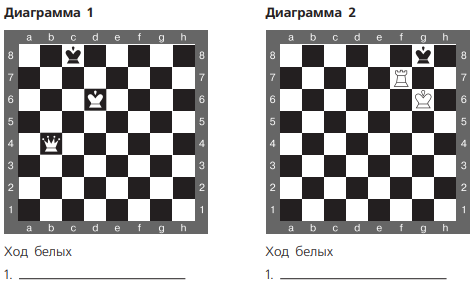 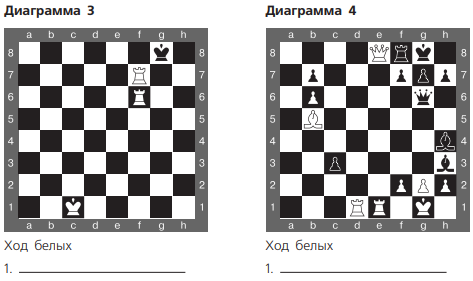 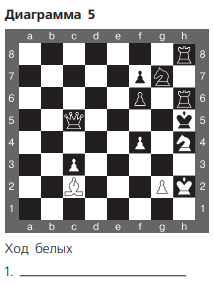 Пока игроки решают задачи, проводится игра с залом. Ладья: Сейчас играют болельщики! Сделай паузу в игре, Подскажи словечко мне. Если ты знаток фигур, Отгадай мой каламбур:У него большая роль, А зовут его ... . (король) Не фигура, а насмешка, Это – маленькая ... . (пешка) Шустрый, быстрый, как огонь,Шахматный, но всё же ... . (конь) Есть сестра у корабля –Очень важная ... . (ладья) Не отвесит вам поклон Шахматный серьёзный ... . (слон) Главный в войске этом есть, Называется он ... . (ферзь) Если ты играешь ловко, Быстро делай ... . (рокировку) Королю ещё не крах, Если ты заметил ... . (шах) Коли ходишь наугад, Можешь сделать только ... . (пат) Нет пути теперь назад! Я уверен – это ... . (мат) Ладья: Болельщики с лёгкостью отгадали все слова. Давайте посмотрим, как дела у наших игроков. Успели они решить задачи? Жюри, прошу вас оценить работы и подвести итог игры. Звучит музыка. Жюри объявляет победителей и награждает их. Король (обращается к игроку, занявшему первое место): Друг мой, я торжественно присваиваю Вам новое звание. Теперь Вы мой заместитель (надевает корону победителю игры). Поздравляю Вас!1-й тур2-й тур3-й тур1-44-32-42-31-23-1Стартовый номерКоманды1234ОчкиМесто1Команда № 12Команда № 23Команда № 34Команда № 43 или 4 игрока3 или 4 игрока3 или 4 игрока1-й тур2-й тур3-й тур1-44-32-42-31-23-15 или 6 игроков5 или 6 игроков5 или 6 игроков5 или 6 игроков5 или 6 игроков1-й тур2-й тур3-й тур4-й тур5-й тур1-66-42-66-53-62-55-33-11-44-23-41-24-52-35-1